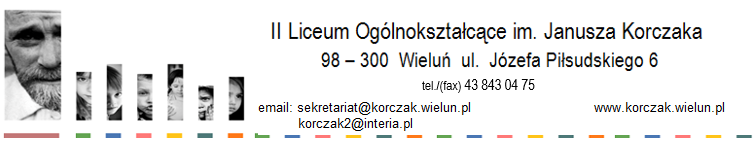 S T A T U TII LICEUM OGÓLNOKSZTAŁCĄCEGO im. JANUSZA  KORCZAKAw WIELUNIUNowelizacja: 28.11.2017 r.Tekst ujednolicony od 29.11.2017 r.Statut szkoły został opracowany na podstawie obowiązujących aktów prawnych: 1. Ustawa z dnia 7 września 1991 r. o systemie oświaty (Tekst jednolity: Dz. U. z 2004 r. Nr 256, poz. 2572 z późniejszymi zmianami)2. Ustawa z dnia 26 stycznia 1982 r. – Karta Nauczyciela (Tekst jednolity: Dz. U. z 2006 r. Nr 97, poz. 674 z późniejszymi zmianami)3 Rozporządzenie Ministra Edukacji Narodowej z dnia 10 czerwca 2015 r. w sprawie warunków i sposobu oceniania, klasyfikowania i promowania uczniów i słuchaczy, oraz przeprowadzania sprawdzianów i egzaminów w szkołach publicznych (dz. U. 2015 r. poz. 843.4. Rozporządzenie Ministra Edukacji narodowej z dnia 3 sierpnia 2017 r. w sprawie oceniania, klasyfikowania i promowania uczniów i słuchaczy w szkołach publicznych (dz. U. 2017 r. poz. 1534).5. Rozporządzenie Ministra Edukacji narodowej z dnia 30.04.2013 r. (Dz. U. z 2013 r. poz.532) w sprawie zasad udzielania i organizacji pomocy psychologiczno-pedagogicznej w publicznych przedszkolach, szkołach i placówkach6. Rozporządzenie Ministra Edukacji narodowej z dnia 28.08.2017 r. (dz. U. 2017 r. poz.1643) w sprawie zasad udzielania i organizacji pomocy psychologiczno-pedagogicznej w publicznych przedszkolach, szkołach i placówkach.7. Ustawa z dnia 14.12.2016 r. Przepisy wprowadzające ustawę – Prawo oświatowe (dz. U. 2017 r. poz. 60.)8. Ustawa z dnia 14 grudnia 2016 r. Prawo oświatowe (Dz. U. 2017 r., poz. 59.)I INFORMACJE OGÓLNERozdział 1Nazwa i typ szkoły§ 1Liceum ogólnokształcące, dla młodzieży zwane dalej „Liceum”, jest placówką publiczną ogólnokształcącą na podbudowie gimnazjum. Liceum posiada ustalony przez organ prowadzący numer porządkowy, wyrażony cyfrą rzymską „II”.Liceum nosi imię Janusza Korczaka. Pełna nazwa Liceum brzmi: II Liceum Ogólnokształcące im. Janusza Korczaka w Wieluniu. Siedzibą Liceum jest obiekt przy ulicy Józefa Piłsudskiego 6 w Wieluniu.§ 2Organem prowadzącym jest Powiat Wieluński z siedzibą - Plac Kazimierza Wielkiego 2 w Wieluniu. § 2aNadzór pedagogiczny sprawuje Łódzki Kurator Oświaty w Łodzi.§ 3Podstawą działalności Liceum jest niniejszy Statut.§ 41.Cele i zadania Liceum	Liceum realizuje cele i zadania określone w ustawie z dnia 14.12.2016 Prawo Oświatowe (Dz. U. 2017 r. poz. 59 ) o systemie oświaty oraz  w przepisach wykonawczych wydanych na jej podstawie, a w szczególności:umożliwia uczniom i młodzieży niepełnosprawnej, niedostosowanej społecznie i zagrożonej niedostosowaniem społecznym, zgodnie z indywidualnymi potrzebami rozwojowymi i edukacyjnymi oraz predyspozycjami, zdobywanie wiedzy i umiejętności niezbędnych do uzyskania świadectwa ukończenia Liceum i zdania egzaminu maturalnego;umożliwia absolwentom dokonanie świadomego wyboru dalszego kierunku kształcenia;kształtuje środowisko wychowawcze, sprzyjające realizowaniu celów i zasad określonych w ustawie;kształtuje prozdrowotne warunki nauki ucznia w Liceum;upowszechnia wiedzę ekologiczną oraz kształtuje właściwe postawy wobec problemów ochrony środowiska;sprawuje opiekę nad uczniami odpowiednio do ich potrzeb oraz możliwości Liceum;zadaniem Liceum jest wpajanie młodzieży uniwersalnych zasad etycznych, moralnych, kształtowanie świadomości Polaka, Europejczyka, otwartego na wartości kultury, wychowanego w duchu poszanowania takich wartości, jak tolerancja, sprawiedliwość, wolność, demokracja, solidarność;kształtuje u uczniów postawy przedsiębiorczości i kreatywności sprzyjające aktywnemu uczestnictwu w życiu gospodarczym, w tym poprzez stosowanie w procesie kształcenia innowacyjnych rozwiązań programowych, organizacyjnych lub metodycznych;kształtuje u uczniów postawy prospołeczne, w tym poprzez możliwość udziału w działaniach z zakresu wolontariatu;upowszechnia wiedzę o bezpieczeństwie oraz kształtuje właściwe postawy wobec zagrożeń, w tym związanych z korzystaniem z technologii informacyjno-komunikacyjnych, i sytuacji nadzwyczajnych;kształtuje u uczniów umiejętność sprawnego posługiwania się technologiami informacyjno-komunikacyjnymi;posiada i realizuje program wychowawczo-profilaktyczny;wspomaga wychowawczą rolę rodziny.2.Sposób wykonywania zadań 	Liceum realizuje cele i zadania umożliwiające wspomaganie ucznia w jego wszechstronnym rozwoju poprzez: systematyczne dostosowywanie programów nauczania do wymogów życia gospodarczego i potrzeb regionu z uwzględnieniem obowiązujących programów nauczania;umożliwienie korzystania z biblioteki szkolnej, czytelni, szkolnego multimedialnego centrum informacji i innych obiektów szkolnych;wdrażanie uczniów do twórczego myślenia, samodzielnego podejmowania decyzji oraz ponoszenia skutków podjętych decyzji;umożliwianie najzdolniejszym uczniom realizowania indywidualnych programów nauczania oraz ukończenia szkoły w skróconym czasie;stałą współpracę rodziców i nauczycieli, w ramach której rodzice mają obowiązek uczestniczenia w spotkaniach informacyjnych i zebraniach organizowanych przez Liceum, informujących o wynikach dydaktyczno-wychowawczych oraz omawiających zagadnienia wychowania i kształcenia;podjęcie niezbędnych działań w celu tworzenia optymalnych warunków realizacji działalności dydaktycznej, wychowawczej i opiekuńczej oraz innej działalności statutowej, zapewnienia każdemu uczniowi warunków niezbędnych do jego rozwoju, podnoszenia jakości pracy szkoły lub placówki i jej rozwoju organizacyjnego;zapewnienie uczniom poczucia bezpieczeństwa psychicznego i fizycznego.Rozdział 2Organy Liceum§ 51.Organami Liceum są:1) dyrektor Liceum,2) rada pedagogiczna,3) rada rodziców,4) samorząd uczniowski.§ 61. Dyrektor Liceum w szczególności:kieruje działalnością szkoły oraz reprezentuje ją na zewnątrz;sprawuje nadzór pedagogiczny, z zastrzeżeniem art. 62 ust 2 ustawy z dnia 14 grudnia 2016 r. – Prawo oświatowe;sprawuje opiekę nad uczniami oraz stwarza warunki harmonijnego rozwoju psychofizycznego poprzez aktywne działania prozdrowotne;realizuje uchwały rady pedagogicznej oraz rady rodziców, podjęte w ramach ich kompetencji stanowiących;dysponuje środkami określonymi w planie finansowym i ponosi odpowiedzialność za ich prawidłowe wykorzystanie, a także może organizować administracyjną, finansową i gospodarczą obsługę szkoły;wykonuje inne zadania wynikające z przepisów szczególnych;współdziała ze szkołami wyższymi oraz zakładami kształcenia nauczycieli w organizacji praktyk pedagogicznych;jest przewodniczącym zespołu egzaminacyjnego i odpowiada za właściwą organizację i przebieg egzaminu maturalnego;dyrektor szkoły może w drodze decyzji skreślić ucznia z listy uczniów w przypadkach określonych w statucie Liceum. Skreślenie następuje na podstawie uchwały rady pedagogicznej, po zasięgnięciu opinii samorządu uczniowskiego;dyrektor zatrudnia i zwalnia nauczycieli oraz innych pracowników szkoły;przyznaje nagrody oraz wymierza kary porządkowe nauczycielom i innym pracownikom szkoły;występuje z wnioskami, po zasięgnięciu opinii rady pedagogicznej, w sprawach odznaczeń, nagród i innych wyróżnień dla nauczycieli oraz pozostałych pracowników szkoły;dyrektor szkoły w wykonywaniu swoich zadań współpracuje z radą pedagogiczną, rodzicami         i samorządem uczniowskim;dyrektor szkoły może po zasięgnięciu opinii rady rodziców wprowadzić obowiązek noszenia przez uczniów na terenie szkoły jednolitego stroju;dyrektor powierza funkcję wicedyrektora Liceum i innych stanowisk kierowniczych w Liceum po zasięgnięciu opinii organu prowadzącego Liceum i rady pedagogicznej;dyrektor odwołuje wicedyrektora i osoby na innych stanowiskach kierowniczych w Liceum                             po zasięgnięciu opinii organu prowadzącego Liceum i rady pedagogicznej;w przypadku nieobecności dyrektora i jego zastępcy dyrektor wyznacza innego nauczyciela do zastępowania dyrektora w czasie jego nieobecności;odpowiada za realizację zaleceń wynikających z orzeczenia o potrzebie kształcenia specjalnego ucznia;wykonuje zadania związane z zapewnieniem bezpieczeństwa uczniom i nauczycielom w czasie zajęć organizowanych przez szkołę;stwarza warunki do działania w szkole: wolontariuszy, stowarzyszeń i innych organizacji, w szczególności organizacji harcerskich, których celem jest działalność wychowawcza lub rozszerzenie i wzbogacenie form działalności dydaktycznej, wychowawczej, opiekuńczej i innowacyjnej szkoły;współpracuje z pielęgniarką albo higienistką szkolną, sprawującymi profilaktyczną opiekę zdrowotną nad młodzieżą, w tym udostępnia imię, nazwisko i numer PESEL ucznia celem właściwej realizacji tej opieki.2. Szczegółowe kompetencje rady pedagogicznej: zatwierdzanie planów pracy szkoły po zaopiniowaniu przez radę rodziców,podejmowanie uchwał w sprawie wyników klasyfikacji i promocji uczniów,podejmowanie uchwał w sprawie innowacji i eksperymentów pedagogicznych w szkole, po zaopiniowaniu ich projektów przez radę rodziców,ustalanie organizacji doskonalenia zawodowego nauczycieli szkoły, podejmowanie uchwał w sprawach skreślenia z listy uczniów,opiniowanie organizacji pracy szkoły, w tym zwłaszcza tygodniowego rozkładu zajęć lekcyjnych i pozalekcyjnych,opiniowanie planu finansowego szkoły, opiniowanie wniosków dyrektora o przyznanie nauczycielom odznaczeń, nagród i innych wyróżnień,opiniowanie propozycji dyrektora szkoły w sprawach przydziału nauczycielom stałych prac zajęć w ramach wynagrodzenia zasadniczego oraz dodatkowo płatnych zajęć dydaktycznych, wychowawczych i opiekuńczych,przygotowanie projektu statutu Liceum albo jego zmian oraz uchwalenie statutu szkoły,wnioskowanie o odwołanie nauczyciela ze stanowiska dyrektora lub z innego stanowiska kierowniczego w szkole,Rada pedagogiczna ustala regulamin swojej działalności. Zebrania rady pedagogicznej są protokołowane w księdze protokołów. Dopuszcza się zapisywanie protokołów w formie elektronicznej.Protokołowanie posiedzeń rady pedagogicznej Liceum może być prowadzone w formie elektronicznej zgodnie z obowiązującymi przepisami. ustalanie sposobu wykorzystania wyników nadzoru pedagogicznego, w tym sprawowanego nad szkołą lub placówką przez organ sprawujący nadzór  pedagogiczny, w celu doskonalenia pracy szkoły lub placówki.  Opiniowanie zestawu podręczników lub materiałów edukacyjnych obowiązujących we wszystkich oddziałach danego rocznika przez co najmniej cykl edukacyjny i materiałów ćwiczeniowych obowiązujących w poszczególnych oddziałach w danym roku szkolnym; Opiniowanie wprowadzenia dodatkowych zajęć edukacyjnych (zajęć z języka obcego innego niż obowiązkowy, zajęć, dla których nie została ustalona podstawa programowa, ale program nauczania został włączony do szkolnego zestawu programów nauczania.Uchwały rady pedagogicznej są podejmowane zwykłą większością głosów w obecności co najmniej połowy jej członków.3. Szczegółowe kompetencje samorządu uczniowskiego W szkole działa samorząd uczniowski.Samorząd Uczniowski tworzą wszyscy uczniowie Liceum.Zasady wybierania i działania organów samorządu uczniowskiego określa regulamin uchwalany przez ogół uczniów w głosowaniu równym, tajnym i powszechnym, organy samorządu są jedynymi reprezentantami ogółu uczniów.Regulamin samorządu uczniowskiego nie może być sprzeczny ze Statutem Liceum.Samorząd uczniowski może przedstawiać radzie rodziców, radzie pedagogicznej oraz Dyrektorowi wnioski i opinie we wszystkich sprawach Liceum, w szczególności dotyczących realizacji podstawowych praw uczniów takich, jak:prawo do zapoznawania się z programem nauczania, z jego treścią, celem i stawianymi wymaganiami,prawo do jawnej i umotywowanej oceny postępów w nauce i zachowaniu,prawo do organizacji życia szkolnego, umożliwiające zachowanie właściwych proporcji między wysiłkiem szkolnym a możliwością rozwijania i zaspokajania własnych zainteresowań,prawo redagowania i wydawania gazety szkolnej,prawo organizowania działalności kulturalnej, oświatowej, sportowej oraz rozrywkowej zgodnie z własnymi potrzebami i możliwościami organizacyjnymi, w porozumieniu                z dyrektorem,prawo wyboru nauczyciela pełniącego rolę opiekuna samorządu;5) Samorząd uczniowski w porozumieniu z dyrektorem szkoły może podejmować działania z zakresu wolontariatu.6) Samorząd uczniowski ze swojego składu może wyłonić radę wolontariatu.7)Strukturę rady i jej kompetencje ustala sam samorząd, np. w regulaminie. 8) Rada wolontariatu może stanowić narzędzie do koordynacji zadań z zakresu wolontariatu przez m. in.:a) diagnozowanie potrzeb społecznych w środowisku szkolnym,b) diagnozowanie potrzeb społecznych w otoczeniu szkoły,c) opiniowanie oferty działań wolontariackich,d) decydowanie o konkretnych działaniach do realizacji.4. Szczegółowe kompetencje rady rodzicówRada rodziców wybierana jest przez rodziców – reprezentantów wszystkich oddziałów.Rada rodziców uchwala regulamin swej działalności.Rada rodziców może występować do organu prowadzącego szkołę, organu sprawującego nadzór pedagogiczny, dyrektora Liceum oraz rady pedagogicznej z wnioskami i opiniami dotyczącymi wszystkich spraw szkoły.W celu wspierania działalności statutowej Liceum rada rodziców gromadzi fundusze z dobrowolnych składek rodziców oraz innych źródeł.Zasady wydatkowania funduszy rady rodziców określa regulamin.Opiniuje zestaw podręczników, materiałów edukacyjnych i materiałów ćwiczeniowych.Opiniuje wprowadzenie dodatkowych zajęć edukacyjnych.Opiniowanie programu i harmonogramu poprawy efektywności kształcenia lub wychowania szkoły.Opiniuje projekt planu finansowego składanego przez dyrektora szkoły.Uchwala w porozumieniu z radą pedagogiczną program wychowawczo-profilaktyczny szkoły.Jeżeli rada rodziców w terminie 30 dni od dnia rozpoczęcia roku szkolnego nie uzyska porozumienia z radą pedagogiczną w sprawie programu wychowawczo-profilaktycznego szkoły, program ten ustala dyrektor szkoły w uzgodnieniu z organem sprawującym nadzór pedagogiczny. Program ustalony przez dyrektora szkoły obowiązuje do czasu uchwalenia programu przez radę rodziców w porozumieniu z radą pedagogiczną.§ 71.Zasady współdziałania organów Liceum oraz sposób rozwiązywania sporów między nimiSytuacje konfliktowe lub spory kompetencyjne między poszczególnymi organami Liceum rozwiązywane są na drodze polubownej ugody. Mediatorem jest komisja, w skład której wchodzą przedstawiciele zainteresowanych stron (po jednej osobie).W przypadku braku polubownej zgody stronom przysługuje prawo zwrócenia się do Łódzkiego Kuratora Oświaty w Łodzi. Decyzja Kuratora jest ostateczna.Spory powstałe między rodzicami i uczniami a nauczycielami rozstrzyga dyrektor Liceum po przeprowadzeniu rozmowy z zainteresowanymi stronami. W szczególnych przypadkach wymagana jest konsultacja z radą pedagogiczną.Rozdział 3Organizacja Liceum§ 8Terminy rozpoczynania i kończenia zajęć dydaktyczno – wychowawczych, przerw świątecznych, ferii zimowych i letnich określa kalendarz organizacji roku szkolnego, ustalony przez Łódzkiego Kuratora Oświaty w Łodzi, zgodnie z przepisami w sprawie organizacji roku szkolnego.§ 91.Szczegółową organizację nauczania, wychowania i opieki w danym roku szkolnym określa arkusz organizacji Liceum opracowany przez Dyrektora Liceum, z uwzględnieniem szkolnego planu nauczania do dnia 09 kwietnia każdego roku. Arkusz organizacji Liceum zatwierdza organ prowadzący Liceum do dnia 29 maja danego roku, po zasięgnięciu opinii organu sprawującego nadzór pedagogiczny. 2. W arkuszu organizacji zamieszcza się w szczególności: liczbę pracowników Liceum, w tym pracowników zajmujących stanowiska kierownicze, liczbę godzin zajęć edukacyjnych i innych zajęć wynikających z konieczności realizacji pomocy psychologiczno-pedagogicznej dla uczniów a finansowanych ze środków przydzielonych przez organ prowadzący Liceum oraz liczbę godzin zajęć prowadzonych przez poszczególnych nauczycieli. 3. Na podstawie zatwierdzonego arkusza organizacji Liceum dyrektor Liceum, z uwzględnieniem zasad ochrony zdrowia i higieny pracy, ustala tygodniowy rozkład zajęć określający organizację zajęć edukacyjnych.§9a1. Formami działalności dydaktyczno-wychowawczej szkoły są także zajęcia edukacyjne, o których mowa w przepisach wydanych na podstawie art. 12 ust. 2 ustawy o systemie oświaty, zajęcia edukacyjne, o których mowa w przepisach wydanych na podstawie art. 13 ust. 3 ustawy o systemie oświaty, oraz zajęcia edukacyjne, o których mowa w przepisach wydanych na podstawie art. 4 ust. 3 ustawy z dnia 7 stycznia 1993 r. o planowaniu rodziny, ochronie płodu ludzkiego i warunkach dopuszczalności przerywania ciąży (Dz. U. Nr 17, poz. 78, z późn. zm.), organizowane w trybie określonym w tych przepisach. 2. Zajęcia edukacyjne, o których mowa w ust.1, organizuje dyrektor szkoły, za zgodą organu prowadzącego szkołę i po zasięgnięciu opinii rady pedagogicznej i rady rodziców. 3. Szkoła może prowadzić również inne niż wymienione w ust. 1 zajęcia edukacyjne. 4. Wymienione zajęcia mogą być prowadzone także z udziałem wolontariuszy.§ 10Podstawową jednostką organizacyjną Liceum jest oddział złożony z uczniów, którzy uczestniczą    w zajęciach edukacyjnych realizujących podstawę programową, określonych planem nauczania dla danego oddziału, zgodnym z ramowym planem nauczania i programami wybranymi ze szkolnego zestawu programów. § 11Liczba uczniów w oddziale Liceum wynosi od 25 (klasa z rozszerzoną podstawą programową          z zakresie aktywności twórczej) do 36 w pozostałych klasach. W szczególnych przypadkach za zgodą organu prowadzącego możliwa jest mniejsza liczba uczniów w klasie.§ 121.Zajęcia edukacyjne w Liceum, stanowiące realizację podstawy programowej ustalonej dla Liceum ogólnokształcącego, są organizowane w oddziałach.2. Nauczanie języków obcych może być organizowane w zespołach międzyoddziałowych                 z uwzględnieniem poziomu umiejętności językowych uczniów. Liczbę uczniów w zespołach międzyoddziałowych i grupach klasowych ustala się zgodnie z obowiązującymi przepisami.§ 131. Zajęcia edukacyjne odbywają się w siedzibie Liceum przy ul. Piłsudskiego 6 w Wieluniu. 2. Niektóre zajęcia edukacyjne za zgodą rodziców mogą być prowadzone poza siedziba Liceum. § 14	1. Dyrektor Liceum, w porozumieniu z radą pedagogiczną, radą rodziców i samorządem uczniowskim, z uwzględnieniem zainteresowań uczniów oraz możliwości organizacyjnych, kadrowych i finansowych Liceum, wyznacza na początku etapu edukacyjnego dla danego oddziału od 2 do 4 przedmiotów, ujętych w podstawie programowej w zakresie rozszerzonym.2.Ustalając profil nauczania, dyrektor wyznacza 2 do 4 przedmiotów wiodących i zwiększa wymiar nauczania tych przedmiotów z godzin przeznaczonych w ramowych planach nauczania na godziny pozostawione do dyspozycji dyrektora.3. Profil nauczania ustala się od klasy pierwszej, uwzględniając zainteresowania uczniów oraz możliwości organizacyjne, kadrowe i finansowe szkoły.§ 15	Godzina lekcyjna trwa 45 minut. W uzasadnionych przypadkach dopuszcza się prowadzenie zajęć edukacyjnych w innym wymiarze, nie dłuższym jednak niż 60 minut, zachowując ogólny tygodniowy czas zajęć ustalony w tygodniowym rozkładzie zajęć. § 16	W Liceum nie tworzy się oddziałów dwujęzycznych. § 17Organizacja innych oddziałówLiceum nie prowadzi oddziałów sportowych, oddziałów mistrzostwa sportowego, oddziałów dwujęzycznych, oddziałów integracyjnych i oddziałów specjalnych oraz nie organizuje nauczania mniejszości narodowych i grup etnicznych.§ 181.Organizacja działalności innowacyjnej i eksperymentalnej, wyzwalającej kreatywność uczniów i nauczycieli Liceum jest otwarte na wszelkie propozycje związane z działalnością innowacyjną                                  i eksperymentalną, zapewnia uczniowi warunki kształtowania postaw przedsiębiorczości i kreatywności. 2. W ramach posiadanych środków finansowych Liceum wspiera działalność nauczycieli - nowatorów. 3. Nauczyciele dążą do poprawy istniejących lub wdrożenia nowych rozwiązań w procesie kształcenia, przy zastosowaniu innowacyjnych działań programowych, organizacyjnych i metodycznych. § 191. Organizacja zajęć dodatkowych dla uczniów1)Liceum organizuje dla uczniów:koła zainteresowań,zajęcia o charakterze rekreacyjno – sportowym, wycieczki dydaktyczne, biwaki,wycieczki do teatru,wyjazdy do kina i muzeum,spotkania z ciekawymi ludźmi,sportowe współzawodnictwo międzyklasowe,imprezy okolicznościowe,wymiany międzynarodowe uczniów.§ 201. Formy opieki i pomocy uczniomLiceum może zorganizować opiekę nad uczniami niepełnosprawnymi uczęszczającymi do szkoły lub kontynuującymi naukę w warunkach domowych poprzez nauczanie indywidualne.Liceum, w zależności od posiadanych środków finansowych, może wspierać uczniów znajdujących się w trudnej sytuacji rodzinnej, losowej i materialnej przydzieleniem zapomóg losowych, stypendiów socjalnych itp. Liceum sprawuje opiekę nad uczennicami w ciąży zgodnie z wytycznymi MEN poprzez usprawiedliwienie nieobecności spowodowanej ciążą, zapewnienie pomocy w opanowaniu materiału nauczania zrealizowanego w czasie nieobecności uczennicy, ustalenie dodatkowych terminów zaliczenia materiału przewidzianego programem nauczania.Liceum wnioskuje o stypendium Prezesa Rady Ministrów dla ucznia z najwyższą średnią ocen.Liceum organizuje pracę biblioteki szkolnej zgodnie z czasem trwania szkolnych zajęć edukacyjnych uczniów.Liceum planuje pracę z uczniem niepełnosprawnym w indywidualnym programie edukacyjno-terapeutycznym (IPET), na podstawie orzeczenia o potrzebie kształcenia specjalnego, wydanego przez publiczną poradnię psychologiczno-pedagogiczną i realizuje zaplanowane działania. Liceum organizuje indywidualne nauczania dla uczniów, których stan zdrowia uniemożliwia lub znacznie utrudnia uczęszczanie do szkoły, na podstawie orzeczenia o potrzebie indywidualnego nauczania wydanego przez publiczną poradnię psychologiczno - pedagogiczną, w tym poradnię specjalistyczną. Dyrektor szkoły zezwala na indywidualny program lub indywidualny tok nauki dla ucznia szczególnie uzdolnionego, zgodnie z odrębnymi przepisami. Liceum organizuje pomoc uczniom i ich rodzicom przez specjalistów zatrudnionych w szkole i innych placówkach współpracujących ze szkołą.Liceum organizuje pomoc psychologiczno – pedagogiczną dla uczniów na terenie szkoły:a) planuje i realizuje zajęcia specjalistyczne,b) planuje i realizuje zajęcia rozwijające zainteresowania i uzdolnienia,c) udziela pomocy psychologiczno-pedagogicznej w bieżącej pracy z uczniem,11) W liceum funkcjonuje sklepik z artykułami spożywczymi dla uczniów.12) Liceum  zapewnia uczniom możliwości udziału w konkursach, zawodach,  turniejach, olimpiadach organizowanych przez podmioty zewnętrzne.§ 21Organizacja wewnątrzszkolnego systemu doradztwa zawodowegoJedną z form działalności dydaktyczno-wychowawczej Liceum są zajęcia z zakresu doradztwa zawodowego.Liceum prowadzi doradztwo związane z wyborem kierunku dalszego kształcenia przez spotkania z przedstawicielami wyższych uczelni, spotkania z przedstawicielami Powiatowego Urzędu Pracy w Wieluniu.Liceum współdziała z Poradnią Psychologiczno–Pedagogiczną w Wieluniu przez organizowanie spotkań z przedstawicielami w/w instytucji oraz przez indywidualne konsultacje uczniów z pedagogiem szkolnym.Liceum prowadzi również pogadanki, prelekcje, konsultacje indywidualne dla rodziców uczniów klas maturalnych związane z wyborem kierunku dalszego kształcenia ich dzieci.Zajęcia z zakresu doradztwa zawodowego są realizowane niezależnie od pomocy w wyborze kierunku kształcenia i zawodu, udzielanej uczniom w zakresie zajęć prowadzonych w ramach pomocy psychologiczno-pedagogicznej.Zajęcia związane z wyborem kierunku kształcenia i zawodu uzupełniają działania szkoły w zakresie doradztwa zawodowego.Zajęcia z doradztwa zawodowego są realizowane w ilości minimum 10 godzin w ciągu całego cyklu kształcenia w liceum.Zajęcia z doradztwa zawodowego są realizowane w oparciu o program przygotowany przez nauczyciela realizującego te zajęcia i dopuszczony do użytku przez dyrektora po zasięgnięciu opinii rady pedagogicznej. Program zawiera treści dotyczące informacji o zawodach, kwalifikacjach i stanowiskach pracy oraz możliwościach uzyskania kwalifikacji zgodnych z potrzebami rynku pracy i predyspozycjami zawodowymi. § 221. Program wychowawczo-profilaktyczny Liceum 1) Program wychowawczo-profilaktyczny uchwala Rada Rodziców w porozumieniu z Radą Pedagogiczną. 2) Program wychowawczo-profilaktyczny obejmuje treści i działania o charakterze wychowawczym skierowane do uczniów oraz treści i działania o charakterze profilaktycznym dostosowane do potrzeb rozwojowych uczniów, przygotowane w oparciu o przeprowadzoną diagnozę potrzeb i problemów występujących w danej społeczności szkolnej, skierowane do uczniów, nauczycieli i rodziców.§ 231. Warunki pobytu w Liceum zapewniające uczniom bezpieczeństwo1) Liceum zapewnia sprawowanie opieki nad uczniami podczas zajęć lekcyjnych, pozalekcyjnych        i pozaszkolnych:opiekę nad uczniami sprawują pracownicy dydaktyczni, wychowawcy, pedagog szkolny podczas zajęć edukacyjnych, wychowawczych, opiekuńczych z przestrzeganiem obowiązujących w oświacie przepisów bezpieczeństwa i higieny;opiekę nad uczniami przebywającymi w Liceum podczas zajęć obowiązkowych, nadobowiązkowych i pozaszkolnych, ujętych w tygodniowym rozkładzie, sprawuje nauczyciel prowadzący bezpośrednio w/w zajęcia i ponosi on pełną odpowiedzialność za bezpieczeństwo uczniów w czasie ich trwania;w przypadku nieobecności nauczyciela prowadzącego zajęcia dyrektor Liceum przydziela zastępstwo wytypowanemu nauczycielowi, zleca wychowawcy zorganizowanie innej formy zajęć lub zmienia plan zajęć dla danej klasy lub grupy;Liceum organizuje dyżury nauczycieli podczas przerw w zajęciach dydaktycznych, których zasady i harmonogram ustala dyrekcja Liceum;w przypadku organizowania zajęć dydaktycznych poza terenem Liceum, za bezpieczeństwo uczniów odpowiada nauczyciel prowadzący w/w zajęcia;organizatorzy i opiekunowie wycieczek, rajdów, biwaków oraz innych imprez szkolnych, mających charakter rekreacyjno – szkoleniowy, odpowiadają za zapewnienie opieki                       i bezpieczeństwa uczniom – uczestnikom od momentu rozpoczęcia do oficjalnego zakończenia.§ 24W Liceum na realizację zajęć „wychowanie do życia w rodzinie” przeznacza się w szkolnym planie nauczania po 14 godzin w każdej klasie dla ucznia. Uczeń może nie uczestniczyć w zajęciach pod warunkiem wniesienia przez rodzica lub pełnoletniego ucznia wniosku o wyłączenie z udziału w tych zajęciach.§ 25Liceum organizuje naukę religii dla uczniów na wniosek rodzica lub pełnoletniego ucznia zgodnie z obowiązującymi przepisami.§ 26Liceum nie organizuje internatu. § 27Na podstawie odrębnych przepisów w Liceum opiekę zdrowotną nad uczniami sprawuje pielęgniarka szkolna.§ 28Liceum umożliwia uczniom odpłatnie spożycia posiłku w szkole zgodnie z warunkami umowy między Dyrektorem a osobą prowadzącą kawiarenkę szkolną.Rozdział 4Zakres zadań nauczycieli oraz innych pracowników§ 29Liceum zatrudnia nauczycieli, pracowników administracyjno–ekonomicznych i obsługowych na zasadach określonych odrębnymi przepisami oświatowymi i kodeksem pracy.Wicedyrektor§ 30W Liceum tworzy się stanowisko wicedyrektora. Zakres jego obowiązków obejmuje w szczególności:kierowanie bieżącą działalnością dydaktyczno – wychowawczą i opiekuńczą szkoły,sporządzanie projektu rocznego planu pracy dydaktyczno–wychowawczej i opiekuńczej szkoły oraz kalendarza szczegółowej organizacji roku szkolnego;zatwierdzanie planów: wychowawców klas, samorządu uczniowskiego, biblioteki szkolnej, organizacji szkolnych, imprez szkolnych, szkoleniowo–rekreacyjnych i rozrywkowych;nadzorowanie wypełniania przez nauczycieli zadań dydaktyczno–wychowawczych wynikających z rocznego planu pracy;przygotowanie zleconych materiałów na posiedzenia rad pedagogicznych;dokonywanie okresowej analizy i podsumowania realizacji nadzoru pedagogicznego, osiągnięć dydaktycznych nauczycieli, wyników udziału uczniów w olimpiadach i konkursach przedmiotowych;zabezpieczenie prawidłowej organizacji egzaminów maturalnych, klasyfikacyjnych i poprawkowych;terminowe sporządzanie sprawozdań i analiz dotyczących wyników dydaktycznych, wychowawczych i opiekuńczych Liceum; nadzorowanie działalności samorządu uczniowskiego;współudział w dokonywaniu oceny pracy zawodowej nauczycieli;rozpatrywanie odwołań w zakresie oceniania, promowania i klasyfikowania uczniów;nadzorowanie imprez szkolnych, wypoczynku młodzieży, wycieczek i zajęć pozalekcyjnych;sprawowanie wewnętrznego nadzoru pedagogicznego w stosunku do nauczycieli zatrudnionych w Liceum (zgodnie z ustalonym harmonogramem);wykonywanie innych czynności zleconych przez dyrektora szkoły.Zakres uprawnień obejmuje:zastępowanie w obowiązkach dyrektora podczas jego nieobecności;przydzielanie zadań służbowych i wydawanie poleceń do wykonania kadrze pedagogicznej, będącej pod bezpośrednim nadzorem;udzielanie instruktażu i zaleceń pohospitacyjnych nauczycielom, konstruowanie projektu oceny pracy zawodowej nauczycieli;realizowanie uchwał rady pedagogicznej podjętych w ramach jej kompetencji;wnioskowanie do dyrektora szkoły w sprawach nagród i wyróżnień oraz kar porządkowych dla nauczycieli;kontrolowanie i ocenianie realizacji przez nauczycieli zadań dydaktyczno–wychowawczych i opiekuńczych wynikających z rocznego planu pracy;używanie pieczątki osobowej z tytułem wicedyrektor oraz podpisywanie pism, których treść jest zgodna z zakresem jego zadań i kompetencji. Nauczyciele§ 31Nauczyciel prowadzi pracę dydaktyczno–wychowawczą i opiekuńczą, jest odpowiedzialny za jakość i wyniki pracy oraz powierzonych jego opiece uczniów.§ 32Do zadań nauczyciela należy w szczególności:rytmiczna realizacja programu kształcenia, wychowania i opieki w powierzonych przedmiotach, klasach i zespołach oraz osiąganie optymalnych celów Liceum, ustalonych       w programach i planie pracy Liceum;wzbogacanie własnego warsztatu pracy przedmiotowej i wychowawczej, wnioskowanie         o jego wzbogacanie do organów kierowniczych szkoły;wspieranie swoją postawą i działaniami pedagogicznymi rozwoju psychofizycznego uczniów, ich zdolności i zainteresowań;udzielanie uczniom pomocy w przezwyciężaniu niepowodzeń szkolnych;bezstronne, obiektywne i sprawiedliwe ocenianie uczniów zgodnie ze szczegółowymi warunkami i sposobem oceniania wewnątrzszkolnego uczniów; informowanie uczniów, rodziców (prawnych opiekunów) na początku każdego roku szkolnego o wymaganiach edukacyjnych, wynikających z realizowanego przez siebie programu nauczania oraz o sposobach sprawdzania osiągnięć edukacyjnych ucznia;obniżenie wymagań edukacyjnych w stosunku do ucznia, u którego stwierdzono specyficzne trudności w uczeniu się lub deficyty rozwojowe, uniemożliwiające sprostanie wymaganiom edukacyjnym wynikającym z programu nauczania: decyzja taka zapada na podstawie pisemnej opinii poradni psychologiczno–pedagogicznej lub innej poradni specjalistycznej;informowanie uczniów i ich rodziców (prawnych opiekunów) przed semestralnym                   i rocznym klasyfikacyjnym posiedzeniem rady pedagogicznej o przewidywanych  ocenach klasyfikacyjnych uczniów w terminie i formie określonych w szczegółowych warunkach i sposobie oceniania wewnątrzszkolnego uczniów;branie udziału w różnych formach doskonalenia zawodowego organizowanych w Liceum          i przez instytucje wspomagające Liceum;prawidłowe prowadzenie dokumentacji pedagogicznej;rzetelne przygotowywanie się do zajęć oraz czuwanie nad prawidłowym przebiegiem procesu dydaktycznego;uczestniczenie w pracach komisji powoływanych przez dyrektora Liceum;gromadzenie materiałów zawierających innowacje metodyczne i ciekawe opracowania poszczególnych wyników pracy szkoły;systematyczne kontrolowanie miejsca prowadzenia zajęć pod względem bezpieczeństwa i higieny pracy;dbanie o powierzony sprzęt i pomoce dydaktyczne;zapoznawanie się z aktualnym stanem prawnym w oświacie;dbanie o poprawność językową, własną i uczniów;kontrolowanie obecności uczniów na każdych zajęciach lekcyjnych i pozalekcyjnych;pełnienie dyżurów zgodnie z opracowanym harmonogramem;opracowywanie lub wybór programów nauczania z poszczególnych zajęć edukacyjnych;sporządzanie rozkładów materiału z poszczególnych zajęć edukacyjnych;przedstawianie sprawozdań z powierzonych mu zadań edukacyjnych;kierowanie się dobrem uczniów, troską o ich zdrowie, postawę moralną i obywatelska, z poszanowaniem godności osobistej ucznia w swoich działaniach dydaktycznych, wychowawczych i opiekuńczych;aktywne uczestnictwo w życiu szkoły, w zebraniach rady pedagogicznej i w pracach zespołów zadaniowych powołanych przez dyrektora szkoły; nieujawnianie spraw poruszanych na zebraniach rady pedagogicznej, które mogą naruszać dobro osobiste uczniów lub ich rodziców, a także nauczycieli i innych pracowników szkoły;indywidualizowanie pracy z uczniem podczas obowiązkowych i dodatkowych zajęć edukacyjnych.W trakcie realizacji swych działań nauczyciel jest uprawniony do:decydowania o doborze metod, form organizacyjnych, podręczników i środków dydaktycznych w nauczaniu swego przedmiotu;decydowaniu o treści programu koła zainteresowań lub zespołu, które prowadzi;decydowania o ocenie bieżącej, półrocznej i rocznej postępów ucznia;wnioskowania w sprawie nagród i wyróżnień oraz kar regulaminowych dla swoich uczniów;tworzenie autorskich programów nauczania i wychowania oraz wnioskowania o ich wdrożenie.Nauczyciel odpowiada przed dyrektorem Liceum za:poziom wyników dydaktyczno–wychowawczych w swoim przedmiocie oraz klasach             i zespołach stosownie do realizowanego programu i warunków, w jakich działał;przestrzeganie dyscypliny i obowiązującego prawa;stan klasy, pracowni, sprzętów i urządzeń oraz środków dydaktycznych mu przydzielonych;skutki wynikłe z braku nadzoru nad bezpieczeństwem uczniów na zajęciach szkolnych, pozaszkolnych oraz w czasie dyżurów mu przydzielonych;nieprzestrzeganie procedury postępowania po zaistnieniu wypadku uczniowskiego lub na wypadek pożaru;udowodnione zniszczenie lub stratę elementów majątku i wyposażenia szkoły, przydzielonych mu przez kierownictwo, a wynikające z nieporządku, braku nadzoru lub zabezpieczenia. Pedagog szkolny§ 33W ramach tworzenia pozytywnie oddziałującego środowiska wychowawczego Liceum  utrzymuje stały kontakt z poradnią psychologiczno–pedagogiczną i zatrudnia pedagoga szkolnego w celu udzielania uczniom stałej pomocy pedagogicznej i psychologicznej.§ 341. Do zadań pedagoga należy w szczególności:rozpoznawanie indywidualnych potrzeb uczniów oraz analizowanie przyczyn niepowodzeń szkolnych;określanie form i sposobów udzielania uczniom, w tym uczniom z wybitnymi uzdolnieniami, pomocy psychologiczno-pedagogicznej, odpowiednio do rozpoznawanych potrzeb;organizowanie i prowadzenie różnych form pomocy psychologiczno-pedagogicznej dla uczniów, rodziców i nauczycieli;podejmowanie działań wychowawczo-profilaktycznych wynikających z programu wychowawczo-profilaktycznego szkoły w stosunku do uczniów, z udziałem rodziców i nauczycieli;wspieranie działań wychowawczych i opiekuńczych nauczycieli, wychowawców i innych specjalistów, wynikających z programu wychowawczo-profilaktycznego liceum;planowanie i koordynowanie zadań realizowanych przez Liceum na rzecz uczniów, rodziców i nauczycieli w zakresie wyboru przez uczniów kierunku kształcenia;działanie na rzecz zorganizowania opieki i pomocy materialnej uczniom znajdującym się w trudnej sytuacji życiowejprowadzenie dokumentacji pedagogicznej;inicjowanie i prowadzenie działań mediacyjnych i interwencyjnych w sytuacjach kryzysowych.Zespoły nauczycieli§ 35Nauczyciele prowadzący zajęcia w danym oddziale tworzą zespół, którego zadaniem jest w szczególności ustalenie dla danego oddziału zestawu programów nauczania z zakresu kształcenia ogólnego. Inne zadania zespołu określa § 4 ust. 1 pkt 3 niniejszego statutu.§ 36Dyrektor Liceum może tworzyć zespoły wychowawcze, zespoły przedmiotowe lub inne zespoły problemowo-zadaniowe. Pracą zespołu kieruje przewodniczący powołany przez dyrektora Liceum, na wniosek zespołu. § 371.Dyrektor Liceum tworzy zespół nauczycieli, prowadzących zajęcia w danym oddziale, składający się z wychowawców, nauczycieli uczących poszczególnych przedmiotów oraz pedagoga szkolnego. 2. Do zadań zespołu należy: ustalenie zestawu programów nauczania dla danego oddziału; współpraca w zakresie nauczania i wychowania uczniów zgodnie z celami Liceum;wymiana informacji dotycząca rozpoznawania możliwości intelektualnych uczniów, ich szczególnych preferencji, uzdolnień i braków;indywidualizacja procesu kształcenia;aktywizowanie uczniów w dziedzinach wiedzy, z którymi wiążą dalszy rozwój;rozpoznanie sytuacji życiowej, materialnej i rodzinnej uczniów;korelowanie treści nauczania;informowanie rodziców o poziomie wiedzy i umiejętnościach uczniów;wybór podręczników lub materiałów edukacyjnych obowiązujących we wszystkich oddziałach danego rocznika przez cały cykl edukacyjny oraz materiałów ćwiczeniowych na dany rok szkolny;określenie planu pracy i zadań do realizacji w danym roku szkolnym i podsumowanie pracy podczas ostatniego w danym roku szkolnym zebrania rady pedagogicznej.Wychowawca§ 38Oddziałem opiekuje się nauczyciel wychowawca. Dla zapewnienia ciągłości i skuteczności pracy wychowawczej nauczyciel wychowawca opiekuje się danym oddziałem w ciągu całego etapu edukacyjnego. Formy spełniania zadań przez nauczyciela wychowawcę są dostosowane do wieku uczniów, ich potrzeb oraz warunków środowiskowych Liceum. Do zadań wychowawcy klasy należy: sprawowanie opieki wychowawczej nad uczniami;tworzenie warunków wspomagających rozwój ucznia, proces jego uczenia się oraz przygotowania do życia w rodzinie i społeczeństwie;inspirowanie i wspomaganie pozytywnych działań zespołowych uczniów;podejmowanie działań umożliwiających rozwiązywanie konfliktów w zespole oraz pomiędzy uczniami a innymi członkami społeczności szkolnej;projektowanie atrakcyjnych celów i działań oraz skupienie aktywności zespołu w celu przekształcenia go w grupę samowychowania i samorządności;ustalanie oceny z zachowania.W celu zrealizowania powyższych zadań nauczyciel powinien:otoczyć indywidualną opieką każdego wychowanka;planować i organizować wspólnie z uczniami i ich rodzicami różne formy życia zespołowego, rozwijające jednostkę i cały zespół uczniowski;ustalić treści i formy zajęć tematycznych na godzinach przeznaczonych do dyspozycji wychowawcy przy współudziale uczniów i rodziców;współdziałać z nauczycielami uczącymi w jego klasie, uzgadniając z nimi i koordynując ich działania wychowawcze wobec ogółu uczniów, w tym szczególnie uzdolnionych, jak   i mających trudności i niepowodzenia szkolne;utrzymywać kontakt z rodzicami uczniów w celu poznania i ustalenia potrzeb uczniów, okazania pomocy rodzicom w ich działaniach wychowawczych  i otrzymania od nich podobnej pomocy oraz włączania rodziców w sprawy życia klasy i szkoły;współpracować ze specjalistami świadczącymi kwalifikowaną pomoc  w rozpoznawaniu potrzeb i trudności uczniów;korzystać w swej pracy z pomocy merytorycznej i metodycznej ze strony właściwych placówek oraz instytucji oświatowych i naukowych;ustalić minimalną częstotliwość i rodzaj kontaktów z rodzicami uczniów niezbędnych do zaspokajania ich potrzeb i zainteresowań;w ciągu tygodnia poprzedzającego półroczne posiedzenie rady pedagogicznej i dwóch tygodni przed rocznym posiedzeniem rady pedagogicznej udzielić rodzicom zgłaszającym się do szkoły osobiście lub telefonicznie ustnej informacji                            o przewidywanych ocenach klasyfikacyjnych;prawidłowo prowadzić dokumentację klasy i każdego ucznia (dzienniki lekcyjne, arkusze ocen, świadectwa szkolne);systematycznie zapoznawać uczniów z obowiązującym prawem szkolnym.Biblioteka szkolna§ 39Organizacja biblioteki szkolnej i zadania bibliotekarzaLiceum prowadzi bibliotekę szkolną, stanowiącą jednocześnie szkolne multimedialne centrum informacji, służącą realizacji potrzeb i zainteresowań uczniów, zadań dydaktyczno–wychowawczych Liceum, doskonaleniu warsztatu pracy nauczyciela i popularyzowaniu wiedzy pedagogicznej wśród rodziców.Bezpośredni nadzór nad pracą biblioteki sprawuje Dyrektor Liceum, który: 1) zapewnia właściwe pomieszczenie, wyposażenie, wykwalifikowaną kadrę i środki finansowe na działalność biblioteki oraz zatwierdza przydział czynności nauczyciela bibliotekarza;
2) wydaje decyzje w sprawie przeprowadzenia skontrum zbiorów bibliotecznych oraz przekazania biblioteki, jeśli następuje zmiana pracownika, ustala regulamin komisji skontrowej.Zbiory1) Biblioteka gromadzi książki, czasopisma, programy multimedialne, płyty CD i DVD.
strukturę szczegółową zbiorów determinują: profil liceum, zainteresowania użytkowników, możliwość dostępu czytelników do innych bibliotek, czynniki środowiskowe, regionalne;2) Czasopisma popularnonaukowe oraz czasopisma metodyczne przechowuje się w bibliotece przez pięć lat, czasopisma metodyczne mogą być przechowywane w pracowniach przedmiotowych;
3) Prasa i księgozbiór podręczny udostępniane są w czytelni i do pracowni na zajęcia.Pracownicy biblioteki1) biblioteką Liceum kieruje nauczyciel bibliotekarz;2) zasady zatrudniania nauczycieli bibliotekarzy określają odrębne przepisy;3) zadania poszczególnych pracowników wyszczególnione są w planie pracy i przydziale czynności.Z biblioteki mogą korzystać uczniowie, nauczyciele i inni pracownicy Liceum, rodzice (prawni opiekunowie).Biblioteka czynna jest w dniach nauki szkolnej i umożliwia dostęp do jej zbiorów podczas zajęć lekcyjnych, przerw oraz po zajęciach.Pomieszczenia biblioteki szkolnej umożliwiają:1) gromadzenie, opracowanie i przechowywanie zbiorów;2) korzystanie ze szkolnego multimedialnego centrum informacji oraz ze zbiorów w czytelni i wypożyczanie ich poza bibliotekę;3) prowadzenie przysposobienia czytelniczo–informacyjnego uczniów (w grupach bądź oddziałach).Finansowanie wydatków:1) wydatki pokrywane są z budżetu Liceum; 2) wysokość kwoty przeznaczonej na potrzeby biblioteki ustalana jest na początku roku kalendarzowego;3) działalność biblioteki może być dotowana przez radę rodziców i innych ofiarodawców.Zadania i obowiązki nauczyciela bibliotekarzaw ramach pracy pedagogicznej nauczyciel bibliotekarz:a) udostępnia zbiory w wypożyczalni i czytelni,b) udziela porad przy wyborze lektury, rozwija zainteresowania czytelnicze,c) udziela potrzebnych czytelnikom informacji (bibliotecznych, rzeczowych, tekstowych, bibliograficznych),d) prowadzi zajęcia z przysposobienia czytelniczego i informacyjnego,e) informuje nauczycieli i wychowawców na podstawie obserwacji pedagogicznej i prowadzonej statystyki o poziomie czytelnictwa w poszczególnych klasach,f) współpracuje z nauczycielami w zakresie kształtowania właściwej struktury zbiorów i prawidłowej organizacji przygotowywania materiałów na lekcje,g) współpracuje z innymi bibliotekami (lekcje biblioteczne prowadzone przez pracowników innych sieci bibliotek, różnego rodzaju imprezy przygotowane i finansowane przez te placówki);2) w ramach prac organizacyjnych i technicznych nauczyciel bibliotekarz:a) gromadzi zbiory – zgodnie z profilem programowym i potrzebami Liceum,b) prowadzi ewidencję zbiorów – zgodnie z obowiązującymi przepisami,c) opracowuje zbiory (klasyfikuje, kataloguje, opracowuje technicznie – zgodnie z  obowiązującą instrukcją i normami bibliograficznymi),d) przeprowadza selekcję zbiorów (materiałów zbędnych i zniszczonych),e) prowadzi ewidencję finansowo – księgową wpływów i ubytków,f) organizuje warsztat informacyjny (wydzielenie księgozbioru podręcznego, prowadzenie katalogów, kartotek, teczek tematycznych, zestawień bibliograficznych itp.),g) tworzy bazę danych w programie komputerowym MOL,h) prowadzi dokumentację pracy biblioteki (dzienną, miesięczną, okresową i roczną statystykę wypożyczeń, dziennik pracy biblioteki, księgi inwentarzowe, rejestry ubytków),i) sporządza plan pracy biblioteki oraz okresowe i roczne sprawozdania,j) odpowiada za stan i wykorzystanie powierzonych mu zbiorów,k) współpracuje z wychowawcami i nauczycielami poszczególnych przedmiotów.Nauczyciel bibliotekarz jest jednocześnie opiekunem szkolnego multimedialnego centrum informacji. Zasady korzystania ze szkolnego multimedialnego centrum informacji określa regulamin.Biblioteka przeprowadza selekcję księgozbioru, mającą na celu wycofanie ze zbiorów książek zniszczonych, zdezaktualizowanych lub z innych względów nieprzydatnych w bibliotece.Sporządza plan określający konkretne cele i środki realizacji możliwe do osiągnięcia w  określonych warunkach i czasie.Prowadzi dokumentację pracy, na którą składają się:1) dziennik pracy biblioteki;2) statystyka wypożyczeń;3) dokumentacja związana z ewidencją zbiorów (księgi inwentarzowe, rejestry ubytków, dowody wpływów i ubytków).Przed końcem roku kalendarzowego pracownik biblioteki, prowadzący dokumentację księgowo–finansową ma obowiązek uzgodnić z księgową Liceum wartość wpływów i ubytków.Za zbiory przekazane do pracowni przedmiotowej odpowiada nauczyciel opiekujący się pracownią.Zasady współpracy biblioteki szkolnej z uczniami, nauczycielami i rodzicami (prawnymi opiekunami) oraz innymi bibliotekami:Biblioteka szkolna jest interdyscyplinarną pracownią II Liceum Ogólnokształcącego im. Janusza Korczaka w Wieluniu.Biblioteka wspiera podstawowe funkcje szkoły wobec uczniów:1) kształcąco–wychowawczą;2) opiekuńczo–wychowawczą; 3) informacyjną;4) kulturalno–rekreacyjną.Służy nauczycielom w codziennej pracy dydaktyczno–wychowawczej, wspiera ich dokształcanie, doskonalenie zawodowe i pracę twórczą.Udostępnia rodzicom i uczniom literaturę i inne materiały z zakresu wychowania w rodzinie i przezwyciężania kłopotów wychowawczych.Współpracuje z uczniami poprzez:1) poznawanie potrzeb czytelniczych i zainteresowań oraz wyrabianie i pogłębianie u nich nawyku czytania i uczenia się;2) poradnictwo w wyborach czytelniczych;3) konsultacje w sprawie uzupełniania księgozbioru;4) pomoc w przygotowaniu się do konkursów.Współpracuje z nauczycielami poprzez:1) udział w realizacji zadań programowych szkoły;2) prowadzenie konsultacji w sprawie uzupełniania księgozbioru;3) udostępnianie podręczników i materiałów ćwiczeniowych;4) współudział w organizacji imprez szkolnych, konkursów itp.;5) pomoc nauczycielom studiującym i doskonalącym się.Współpracuje z rodzicami, środowiskiem lokalnym i innymi bibliotekami poprzez:1) podejmowanie działań mających wpływ na rozwój czytelnictwa w szkole i środowisku;2) współudział w organizowaniu imprez środowiskowych;3) współorganizowanie konkursów, wydarzeń czytelniczych;4) wypożyczanie książek rodzicom;5) informowanie rodziców o stanie czytelnictwa uczniów;6) organizowanie wycieczek do innych bibliotek;7) wymianę wiedzy, doświadczenia i informacji między bibliotekami.Jest pracownią dydaktyczną, w której zajęcia prowadzą nauczyciele bibliotekarze, ewentualnie nauczyciele innych przedmiotów, korzystając ze zgromadzonych zbiorów.Rozdział 5Uczniowie Liceum§ 401. Rekrutacja odbywa się na podstawie zarządzenia Łódzkiego Kuratora Oświaty w sprawie przyjmowania uczniów do publicznych szkół ponadgimnazjalnych.2. Kurator w wydanym corocznie zarządzeniu ustala:1) terminy rekrutacji do szkół ponadgimanzjalnych;2) terminy składania dokumentów do szkoły;3) sposób przeliczania na punkty ocen z języka polskiego i trzech obowiązkowych zajęć edukacyjnych oraz wyników egzaminu przeprowadzonego w ostatnim roku nauki.3.Dyrektor powołuje szkolną komisję rekrutacyjną i wyznacza przewodniczącego w celu przeprowadzenia rekrutacji zgodnie z obowiązującymi przepisami.4.Nabór do Liceum jest prowadzony w formie elektronicznej. 5.Obowiązuje jeden wspólny regulamin rekrutacji dla wszystkich szkół ponadgimnazjalnych prowadzonych przez Starostwo Powiatowe w Wieluniu. 6.Regulamin ustalany jest corocznie przez organ prowadzący i opublikowany na stronie internetowej szkoły i na stronie internetowej dotyczącej naboru do szkół ponadgimnazjalnych. 7. Przechodzenie uczniów między szkołami określa procedura postępowania przy przechodzeniu ucznia z innej szkoły do II Liceum Ogólnokształcącego im. Janusz Korczaka w Wieluniu lub z jednej klasy do drugiej.Prawa i obowiązki ucznia§ 41Prawa ucznia z uwzględnieniem praw zawartych w Konwencji o prawach dziecka.1.Uczeń ma prawo do:właściwie zorganizowanego procesu kształcenia zgodnie z zasadami higieny pracy umysłowej;opieki wychowawczej i warunków pobytu w szkole zapewniających bezpieczeństwo, ochronę przed wszelkimi formami przemocy fizycznej bądź psychicznej oraz ochrony i poszanowania godności;korzystania z pomocy stypendialnej bądź doraźnej; życzliwego, podmiotowego traktowania w procesie dydaktyczno–wychowawczym;swobody wyrażania myśli i przekonań, w szczególności dotyczących życia szkoły, a także światopoglądowych i religijnych, jeśli nie naruszają one dobra innych osób;rozwijania zainteresowań, zdolności i talentów;reprezentowania szkoły w konkursach, olimpiadach, przeglądach, zawodach i innych imprezach, zgodnie ze swoimi możliwościami i umiejętnościami;uczeń ma prawo do sprawiedliwej, umotywowanej, obiektywnej i jawnej oceny oraz ustalonych sposobów kontroli postępów w nauce zgodnie z zasadami zawartymi w wewnątrzszkolnym systemie oceniania;pomocy w przypadku trudności w nauce;korzystania z poradnictwa psychologiczno–pedagogicznego i zawodowego;korzystania z pomieszczeń szkolnych, księgozbioru biblioteki, sprzętu oraz środków dydaktycznych podczas zajęć szkolnych (po ich zakończeniu odbywać się to może tylko w obecności nauczyciela lub opiekuna);wpływania na życie szkoły przez działalność samorządową oraz zrzeszanie się w organizacjach działających w szkole;uczennica w ciąży ma prawo do kontynuowania nauki;indywidualnego toku nauczania – gdy spełnia wymogi określone w przepisach;odwoływania się w przypadku naruszenia prawa ucznia do:wychowawcy klasy,pedagoga szkolnego,dyrektora Liceum,wizytatora Łódzkiego Kuratora Oświaty Delegatura w Sieradzu,Rzecznika Praw Dziecka.16) zapoznania się z programami nauczania poszczególnych przedmiotów;17) powiadamiania go o terminie i zakresie pisemnych sprawdzianów wiadomości;18) odpoczynku w czasie przerw międzylekcyjnych oraz w czasie przerw świątecznych i ferii;19) uczestniczenia w imprezach sportowych, zajęciach rozrywkowych, wycieczkach.2. Tryb składania skarg w przypadku naruszenia praw ucznia:Uczeń lub jego rodzice mają prawo do złożenia skargi w formie pisemnej do dyrektora szkoły w terminie 5 dni roboczych od powzięcia wiadomości o naruszeniu praw ucznia, jeśli uznają, że te prawa zostały naruszone.Złożona skarga musi zawierać opis sytuacji i konkretne zarzuty dotyczące naruszenia praw ucznia.Dyrektor szkoły przeprowadza postępowanie wyjaśniające w ciągu 14 dni od dnia wpłynięcia skargi do sekretariatu szkoły.Dyrektor szkoły przekazuje wnioskodawcy odpowiedź na piśmie.Decyzja dyrektora szkoły w sprawie dotyczącej naruszenia praw ucznia jest ostateczna.W przypadku złożenia skargi, która dotyczy naruszenia praw ucznia przez niepełnoletniego ucznia szkoły, dyrektor  szkoły powiadamia rodziców ucznia o tym fakcie, w porozumieniu z wychowawcą oddziału klasy, do której uczęszcza uczeń.§ 42Obowiązki uczniaUczeń ma obowiązek: przestrzegania postanowień zawartych w statucie, a w szczególności:systematycznie uczestniczyć w zajęciach edukacyjnych, przygotowywać się do nich oraz właściwe zachowywać się w trakcie zajęć;usprawiedliwić w terminie 7 dni nieobecności na zajęciach edukacyjnychw szczególnie uzasadnionych sytuacjach dyrektor może wyrazić zgodę na usprawiedliwienie nieobecności przez pełnoletniego ucznia;kulturalnie zachowywać się w szkole i poza nią, dbać o schludny wygląd, kulturę osobistą i kulturę słowa;okazywać szacunek nauczycielom oraz innym pracowników, podporządkowywać się zaleceniom i zarządzeniom dyrektora szkoły, rady pedagogicznej, nauczycieli, ustaleniom samorządu klasowego i uczniowskiego;dbać o schludny wygląd oraz noszenie odpowiedniego stroju (np. biała bluzka/koszula i czarne/granatowe spodnie/spódnica) na uroczystych apelach szkolnych lub innych uroczystościach; właściwie zachowywać się wobec nauczycieli i innych pracowników szkoły oraz pozostałych uczniów;przestrzegać wszystkich szkolnych regulaminów;dbać o czystość i porządek na terenie szkoły;dbać o mienie szkoły (za zniszczony sprzęt uczeń lub jego rodzice ponoszą odpowiedzialność materialną);przestrzegać zakazu palenia papierosów, e-papierosów, picia alkoholu, zażywania narkotyków, dopalaczy i innych środków odurzających;nie przynosić do szkoły kosztownych przedmiotów (szkoła nie bierze odpowiedzialności w wypadku ich zaginięcia);nie uczestniczyć i przeciwstawiać się przejawom brutalności i niesprawiedliwości;szanować wolność i godność innego człowieka, zachować w tajemnicy korespondencję i wypowiedzi ustne w sprawach osobistych powierzonych w zaufaniu, chyba że szkodziłoby to interesom ogółu i zdrowia powierzającego;podczas zajęć edukacyjnych nie korzystać bez zgody nauczyciela z telefonów komórkowych i urządzeń elektronicznych;uczeń ma bezwzględny zakaz rozpowszechniania treści pornograficznych, eksponujących brutalność i przemoc, zawierających zachowania naruszające normy obyczajowe, propagujących nienawiść i dyskryminację;godnie reprezentować szkołę; chronić własne życie i zdrowie, przestrzegać zasad higieny w trakcie zajęć a także przed ich rozpoczęciem w czasie przerw.Względem ucznia, który zachowuje się w sposób nieakceptowany społecznie, podejmowane są w szkole następujące działania:oddziaływania wychowawcze (rozmowy z uczniem, rozmowy z rodzicami ucznia wezwanymi do szkoły, rozmowy prowadzą wychowawcy oddziałów klas, pedagog szkolny, dyrektor szkoły, zawieranie kontraktów z uczniami i jego rodzicami, jeśli rodzina jest objęta nadzorem kuratora sądowego – również rozmowa z kuratorem sądowym);ukaranie ucznia zgodnie z rodzajami kar wskazanymi w Statucie szkoły,obniżenie oceny z zachowania zgodnie z kryteriami;zgłoszenie zachowania ucznia na Policję i rodzicom ucznia – decyzję w tej sprawie podejmuje dyrektor szkoły.Jeśli uczeń, mimo podejmowanych działań  szkoły, zachowuje się w dalszym ciągu w sposób nieakceptowany społecznie, szkoła składa wniosek do sądu rodzinnego o rozpoznanie sytuacji rodzinnej ucznia z dokładnym opisem przyczyny złożenia wniosku. Wniosek przygotowuje wychowawca oddziału danej klasy w porozumieniu z pedagogiem szkolnym, wniosek podpisuje wychowawca oddziału klasy, pedagog szkolny i dyrektor szkoły.Nagrody i kary§ 431. Rodzaje nagród 1) Za szczególne osiągnięcia w nauce i zachowaniu uczeń może otrzymać następujące rodzaje wyróżnień:pochwałę wychowawcy udzieloną publicznie wobec klasy;pochwałę Dyrektora Liceum udzieloną publicznie wobec wszystkich uczniów klasy lub Liceum;przyznanie dyplomu uznania;list pochwalny do rodziców;nagrodę rzeczową lub pieniężną,Decyzję o przyznaniu nagrody pieniężnej podejmuje dyrektor w uzgodnieniu z radą rodziców.wpis do Kroniki szkolnej,świadectwo z wyróżnieniemStatuetkę Korczaka.§ 441. Kary i tryb odwoływania się od nich1) Za nieprzestrzeganie praw i obowiązków ucznia oraz Statutu Liceum mogą być wymierzone następujące kary:upomnienie wychowawcy; upomnienie dyrektora Liceum;upomnienie dyrektora Liceum lub nagana pisemna dyrektora Liceum w obecności wychowawcy i rodziców;pozostawienie ucznia po zajęciach szkolnych celem naprawienia szkody.§ 45Skreślenie ucznia z listy uczniów 1. Dyrektor Liceum może w drodze decyzji skreślić ucznia z listy uczniów w przypadkach uwzględniających sytuacje związane z:skazaniem ucznia prawomocnym wyrokiem sądu,niespełnieniem obowiązku nauki przez ucznia. Przez niespełnienie obowiązku nauki należy rozumieć nieusprawiedliwioną nieobecność w okresie jednego miesiąca na co najmniej 50% obowiązkowych zajęć edukacyjnych.nieusprawiedliwionym nieuczęszczaniem ucznia do Liceum, w tym także z powodu pobytu w areszcie,naruszeniem nietykalności cielesnej i godności osobistej albo groźby karalne względem innych uczniów, nauczycieli, pracowników obsługi oraz innych osób przebywających na terenie Liceum,zaborem lub zniszczeniem mienia Liceum lub osób wymienionych w punkcie 4,wywieraniem szkodliwego wpływu na zdrowie fizyczne lub psychiczne osób wymienionych w punkcie 4,przebywaniem na terenie Liceum w stanie nietrzeźwym i pod wpływem narkotyków, dopalaczy, środków odurzających oraz posiadanie, przechowywanie lub rozprowadzanie alkoholu lub narkotyków, dopalaczy, środków odurzających,świadomym i systematycznym naruszaniem obowiązków ucznia określonych  w Statucieprostytuowaniem się lub czerpaniem korzyści z prostytucji.2.Skreślenie następuje na podstawie uchwały rady pedagogicznej II Liceum Ogólnokształcącego   im. Janusza Korczaka w Wieluniu po zasięgnięciu opinii samorządu uczniowskiego.3. Skreślenie ucznia z listy uczniów następuje w formie decyzji administracyjnej dyrektora szkoły, od której przysługuje odwołanie zgodnie z przepisami KPA.§ 46Nie mogą być stosowane kary naruszające nietykalność i godność osobistą ucznia.§ 47O zastosowanej wobec ucznia karze dyrekcja szkoły powiadamia rodziców lub prawnych opiekunów.§ 481.Tryb odwoływania się od kary.1) Od upomnienia lub nagany wychowawcy uczniowi przysługuje prawo odwołania się w formie pisemnej w terminie trzech dni od daty udzielenia kary do dyrektora Liceum za pośrednictwem opiekuna samorządu uczniowskiego (lub pedagoga szkolnego).2) Dyrektor szkoły udziela uczniowi odpowiedzi na piśmie w ciągu 7 dni roboczych od wpłynięcia odwołania.3) Decyzja dyrektora szkoły w kwestii odwołania się ucznia od kary udzielonej przez wychowawcę jest ostateczna.4) Od nagany dyrektora szkoły wręczonej uczniowi na piśmie upomniany uczeń lub jego rodzice mogą odwołać się do rady pedagogicznej szkoły w terminie 3 dni roboczych od wręczenia uczniowi  nagany dyrektora szkoły, składając odwołanie w sekretariacie szkoły.5) Rada pedagogiczna podejmuje uchwałę w tej sprawie w ciągu 7 dni roboczych od dnia wpłynięcia odwołania.6) Uchwała rady pedagogicznej szkoły w kwestii odwołania od nagany dyrektora szkoły dla ucznia jest ostateczna.7) W przypadku złożenia odwołania przez niepełnoletniego ucznia szkoły dyrektor szkoły powiadamia rodziców ucznia o tym fakcie, w porozumieniu z wychowawcą oddziału klasy, do której uczęszcza uczeń.Rozdział 6Szczegółowe warunki i sposób oceniania wewnątrzszkolnego uczniów§ 491. Ocenianie osiągnięć edukacyjnych ucznia polega na rozpoznawaniu przez nauczycieli poziomu i postępów w opanowaniu przez ucznia wiadomości i umiejętności w stosunku do wymagań edukacyjnych wynikających z podstawy programowej i realizowanych w szkole programów nauczania, uwzględniających tę podstawę oraz wymagań edukacyjnych wynikających z realizowanych w szkole programów nauczania – w przypadku dodatkowych zajęć edukacyjnych.Ocenianie zachowania ucznia polega na rozpoznawaniu przez wychowawcę oddziału, nauczycieli oraz uczniów danego oddziału stopnia respektowania przez ucznia zasad współżycia społecznego i norm etycznych oraz obowiązków określonych w Statucie szkoły.§ 501. Podstawowym dokumentem wewnątrzszkolnego oceniania jest dziennik lekcyjny w formie elektronicznej.2.Uchylony§ 51Ocenianie osiągnięć edukacyjnych i zachowania ucznia odbywa się w ramach oceniania wewnątrzszkolnego.§ 521. Ocenianie osiągnięć edukacyjnych i zachowania ucznia ma na celu:1)  informowanie ucznia o poziomie jego osiągnięć edukacyjnych i jego  zachowaniu oraz o postępach w tym zakresie; 2)  udzielanie uczniowi pomocy w nauce poprzez przekazanie uczniowi informacji  o tym, co zrobił dobrze i jak powinien się dalej uczyć; 3)  udzielanie wskazówek do samodzielnego planowania własnego rozwoju; 4)  motywowanie ucznia do dalszych postępów w nauce i zachowaniu; 5)  dostarczanie rodzicom i nauczycielom informacji o postępach i trudnościach w  nauce i zachowaniu ucznia oraz o szczególnych uzdolnieniach ucznia; 6)  umożliwienie nauczycielom doskonalenia organizacji i metod pracy  dydaktyczno-wychowawczej. 2.Ocenianie wewnątrzszkolne obejmuje:1) formułowanie przez nauczycieli wymagań edukacyjnych niezbędnych do uzyskania poszczególnych śródrocznych i rocznych ocen klasyfikacyjnych z obowiązkowych i dodatkowych zajęć edukacyjnych oraz zajęć umożliwiających podtrzymanie poczucia tożsamości narodowej, etnicznej, językowej i religijnej;2) ustalanie kryteriów oceniania zachowania;3) ocenianie bieżące i ustalanie śródrocznych ocen klasyfikacyjnych z obowiązkowych i dodatkowych zajęć edukacyjnych oraz zajęć, umożliwiających podtrzymanie poczucia tożsamości narodowej, etnicznej, językowej i religijnej,  śródrocznej oceny klasyfikacyjnej zachowania;4) przeprowadzanie egzaminów klasyfikacyjnych;5) ustalanie rocznych ocen klasyfikacyjnych z obowiązkowych i dodatkowych zajęć edukacyjnych oraz zajęć, umożliwiających podtrzymanie poczucia tożsamości narodowej, etnicznej, językowej i religijnej, oraz rocznej oceny klasyfikacyjnej zachowania;6) ustalanie warunków i trybu uzyskania wyższych niż przewidywane rocznych ocen klasyfikacyjnych z obowiązkowych i dodatkowych zajęć edukacyjnych oraz rocznej oceny klasyfikacyjnej zachowania;ustalanie warunków i sposobu przekazywania rodzicom (prawnym opiekunom) informacji o postępach i trudnościach ucznia w nauce i zachowaniu oraz o szczególnych uzdolnieniach ucznia. § 531. Oceny klasyfikacyjne z zajęć edukacyjnych nie mają wpływu na ocenę klasyfikacyjną zachowania. 2. Ocena klasyfikacyjna zachowania nie ma wpływu na:oceny klasyfikacyjne z zajęć edukacyjnych; promocję do klasy programowo wyższej lub ukończenie szkoły. II. SZCZEGÓŁOWE WARUNKI I SPOSÓB OCENIANIA ZAJĘĆ EDUKACYJNYCH§ 54Nauczyciele na początku każdego roku szkolnego informują uczniów, a wychowawcy klas ich rodziców (prawnych opiekunów) o:wymaganiach edukacyjnych niezbędnych do uzyskania poszczególnych śródrocznych i rocznych ocen klasyfikacyjnych z obowiązkowych i dodatkowych zajęć edukacyjnych, wynikających z realizowanego przez siebie programu nauczania;sposobach sprawdzania osiągnięć edukacyjnych uczniów; warunkach i trybie uzyskania wyższej niż przewidywana rocznej oceny klasyfikacyjnej z obowiązkowych i dodatkowych zajęć edukacyjnych.§ 551.Oceny są jawne dla ucznia i jego rodziców (prawnych opiekunów).Na wniosek ucznia lub jego rodzica ( prawnego opiekuna ) nauczyciel uzasadnia ustaloną ocenę w indywidualnej rozmowie z zainteresowanym w terminie ustalonym z uczniem lub jego rodzicem ( prawnym opiekunem ).Na wniosek ucznia lub jego rodziców (prawnych opiekunów), sprawdzone i ocenione pisemne prace kontrolne udostępnia nauczyciel, a inna dokumentacja dotycząca oceniania ucznia jest udostępniana uczniowi lub jego rodzicom (prawnym opiekunom) w miejscu i czasie wskazanym przez Dyrektora szkoły.4.  Dokumentacja dotycząca ucznia udostępniana jest na terenie szkoły w godzinach pracy szkoły. Okazanej dokumentacji uczeń, jego rodzic ( prawny opiekun ) nie utrwala poprzez kserokopie, zdjęcie, skan, nagranie itp. Jedyną formą kopi dokumentu jest odpis uwierzytelniony. Uczeń, jego rodzic ( prawny opiekun ) mogą z okazanej dokumentacji sporządzać notatki. Uwierzytelnienia dokonuje sekretariat szkoły. Uwierzytelnienia nie sporządza się z śródrocznych prac ucznia. Są one do wglądu dla ucznia i jego rodziców ( prawnych opiekunów ) w pracowni przedmiotowej w obecności nauczyciela. Z okazanych prac śródrocznych prac ucznia można sporządzać jedynie notatki.5. Z tytułu udostępniania rodzicom gromadzonych przez szkołę informacji w zakresie nauczania, wychowania oraz opieki, dotyczących ich dzieci, nie mogą być pobierane od rodziców opłaty, bez względu na postać i sposób przekazywania tych informacji.III. WYMAGANIA EDUKACYJNEZasady oceniania zajęć edukacyjnych§ 56Oceny bieżące, półroczne, roczne oraz końcowe oceny klasyfikacyjne z zajęć edukacyjnych ustala się w stopniach według następującej skali:1) stopień celujący - 6;2) stopień bardzo dobry - 5;3) stopień dobry - 4;4) stopień dostateczny - 3;5) stopień dopuszczający - 2;6) stopień niedostateczny – 1.  Pozytywnymi ocenami klasyfikacyjnymi są oceny ustalone w stopniach, o których mowa w ust. 1 pkt. 1-5.  Negatywną oceną  klasyfikacyjną  jest ocena ustalona w stopniu, o którym mowa w ust. 1 pkt. 6. 3. Przy ustalaniu oceny z wychowania fizycznego, zajęć technicznych, plastyki, muzyki i zajęć artystycznych należy przede wszystkim brać pod uwagę wysiłek wkładany przez ucznia w wywiązywanie się z obowiązków wynikających ze specyfiki tych zajęć, a w przypadku wychowania fizycznego – także systematyczność udziału ucznia w zajęciach oraz aktywność ucznia w działaniach podejmowanych przez szkołę na rzecz kultury fizycznej.4.  W przypadku nieklasyfikowania ucznia z obowiązkowych lub dodatkowych zajęć edukacyjnych w dokumentacji przebiegu nauczania zamiast oceny klasyfikacyjnej wpisuje się „nieklasyfikowany” albo „nieklasyfikowana”.5. Śródroczne, roczne i końcowe oceny klasyfikacyjne z zajęć edukacyjnych ustalają nauczyciele prowadzący poszczególne zajęcia edukacyjne porównując osiągnięcia i postępy edukacyjne ucznia ze szczegółowymi kryteriami wymagań edukacyjnych na poszczególne oceny.Ustala się następujące ogólne kryteria stopni:1. Stopień celujący otrzymuje uczeń, który:a) w wysokim stopniu opanował wiedzę i umiejętności z danego przedmiotu określone w podstawie programowej lubb) poszerza wiedzę i umiejętności z danego przedmiotu, wykazując zainteresowanie treściami spoza podstawy programowej lubc) osiąga sukcesy w konkursach i olimpiadach przedmiotowych, zawodach sportowych (dotyczy oceny z wychowania fizycznego) i innych, kwalifikując się do finałów na szczeblu regionalnym, wojewódzkim albo krajowym lub posiada inne porównywalne osiągnięcia.2) Stopień bardzo dobry otrzymuje uczeń, który:a) opanował pełny zakres wiedzy i umiejętności określony programem nauczania przedmiotu w danej klasie orazb) sprawnie posługuje się zdobytymi wiadomościami, rozwiązuje samodzielnie problemy teoretyczne i praktyczne objęte programem nauczania, potrafi zastosować posiadaną wiedzę do rozwiązywania zadań i problemów w nowych sytuacjach.3) Stopień dobry otrzymuje uczeń, który:a) nie opanował w pełni wiadomości określonych programem nauczania w danej klasie, ale opanował je na poziomie przekraczającym wymagania zawarte w podstawach programowych orazb) poprawnie stosuje wiadomości, rozwiązuje samodzielnie typowe zadania teoretyczne i praktyczne.4) stopień dostateczny otrzymuje uczeń, który:a) opanował wiadomości i umiejętności na poziomie nieprzekraczającym wymagań zawartych w podstawach programowych orazb) rozwiązuje (wykonuje) typowe zadania teoretyczne i praktyczne o średnim stopniu trudności.5) Stopień dopuszczający otrzymuje uczeń, który:a) ma braki w opanowaniu podstaw programowych, ale braki nie przekreślają możliwości uzyskania przez ucznia podstawowej wiedzy z danego przedmiotu w ciągu dalszej nauki orazb) rozwiązuje (wykonuje) zadania teoretyczne i praktyczne typowe o niewielkim stopniu trudności.6) Stopień niedostateczny otrzymuje uczeń, który:nie opanował wiadomości i umiejętności określonych w podstawach programowych przedmiotu nauczania w danej klasie, a braki w wiadomościach i umiejętnościach uniemożliwiają dalsze zdobywanie wiedzy z tego przedmiotu orazb) nie jest w stanie rozwiązać (wykonać) zadań o niewielkim (elementarnym) stopniu trudności.Szczegółowe kryteria wymagań edukacyjnych są zawarte w przedmiotowych zasadach oceniania (PZO) i muszą być zgodne z ogólnymi kryteriami ocen. W poszczególnych przedmiotowych zasadach oceniania nauczyciele mogą rozszerzyć skalę bieżących lub śródrocznych ocen o plus (+) i minus (-) – 5+, 5-, 4+, 4-, 3+, 3-, 2+, 2-, 1+, odpowiednio to uzasadniając, jeśli uznają to za celowe ze względów dydaktycznych i wychowawczych.§ 57Nauczyciel jest obowiązany indywidualizować pracę; z uczniem na zajęciach edukacyjnych odpowiednio do potrzeb rozwojowych i edukacyjnych oraz możliwości psychofizycznych ucznia.Nauczyciel jest obowiązany dostosować wymagania edukacyjne do indywidualnych potrzeb rozwojowych i edukacyjnych oraz możliwości psychofizycznych ucznia: posiadającego orzeczenie o potrzebie indywidualnego nauczania – na podstawie tego orzeczenia; posiadającego opinię poradni psychologiczno-pedagogicznej, w tym poradni specjalistycznej, o specyficznych trudnościach w uczeniu się lub inną opinię poradni psychologiczno-pedagogicznej, w tym poradni specjalistycznej, wskazującą na potrzebę takiego dostosowania – na podstawie tej opinii; nieposiadającego orzeczenia lub opinii wymienionych w pkt1–2, który jest objęty pomocą psychologiczno-pedagogiczną w szkole – na podstawie rozpoznania indywidualnych potrzeb rozwojowych i edukacyjnych oraz indywidualnych możliwości psychofizycznych ucznia, dokonanego przez nauczycieli i specjalistów, o którym mowa w przepisach wydanych na podstawie art. 22 ust. 2 pkt 11 ustawy;  posiadającego opinię lekarza o ograniczonych możliwościach wykonywania przez ucznia określonych ćwiczeń fizycznych na zajęciach wychowania fizycznego – na podstawie tej opinii. 3. Opinia, o której w ust.2 pkt2, może być wydana uczniowi na wniosek: nauczyciela lub specjalisty wykonującego w szkole zadania z zakresu pomocy psychologiczno-pedagogicznej prowadzących zajęcia z uczniem w szkole i po uzyskaniu zgody rodziców albo pełnoletniego ucznia lub na wniosek rodziców albo pełnoletniego ucznia. Wniosek, o którym mowa w ust. 3, wraz z uzasadnieniem składa się do Dyrektora szkoły. Dyrektor szkoły, po zasięgnięciu opinii Rady Pedagogicznej, przekazuje wniosek wraz z uzasadnieniem oraz opinią Rady Pedagogicznej do porad- ni psychologiczno-pedagogicznej, w tym poradni specjalistycznej, i informuje o tym rodziców albo pełnoletniego ucznia.§ 581. Dyrektor szkoły zwalnia ucznia z wykonywania określonych ćwiczeń fizycznych na zajęciach wychowania fizycznego, na podstawie opinii o ograniczonych możliwościach wykonywania przez ucznia tych ćwiczeń, wydanej przez lekarza na czas określony w tej opinii. 2. Dyrektor szkoły zwalnia ucznia z realizacji zajęć wychowania fizycznego, zajęć komputerowych lub informatyki na podstawie opinii o braku możliwości uczestniczenia ucznia w tych zajęciach, wydanej przez lekarza na czas określony w tej opinii.  3. Jeżeli okres zwolnienia ucznia z realizacji zajęć, o którym mowa w ust. 2, uniemożliwia ustalenie śródrocznej lub rocznej, a w szkole policealnej – semestralnej, oceny klasyfikacyjnej, w dokumentacji przebiegu nauczania zamiast oceny klasyfikacyjnej wpisuje się„zwolniony” albo „zwolniona”.4. Dyrektor szkoły na wniosek rodziców albo pełnoletniego ucznia oraz na podstawie opinii poradni psychologiczno-pedagogicznej, w tym poradni specjalistycznej, zwalnia do koniec danego etapu edukacyjnego ucznia z wadą słuchu, z głęboką dysleksją  rozwojową, z afazją, z niepełnosprawnościami sprzężonymi lub z autyzmem, w tym z zespołem Aspergera, z nauki drugiego języka obcego nowożytnego. W przypadku ucznia, o którym mowa w ust. 4, posiadającego orzeczenie o potrzebie kształcenia specjalnego lub orzeczenie o potrzebie indywidualnego nauczania, zwolnienie z nauki drugiego języka obcego nowożytnego może nastąpić na podstawie tego orzeczenia. W przypadku zwolnienia ucznia z nauki drugiego języka obcego nowożytnego w dokumentacji przebiegu nauczania zamiast oceny klasyfikacyjnej wpisuje się „zwolniony” albo „zwolniona”.5. Zasady oceniania z religii i etyki określają odrębne przepisy.§ 59IV SPOSOBY SPRAWDZANIA OSIĄGNIĘĆ EDUKACYJNYCHKlasyfikacja śródroczna polega na okresowym podsumowaniu osiągnięć edukacyjnych ucznia z zajęć edukacyjnych, określonych w szkolnym planie nauczania oraz ustaleniu śródrocznych ocen klasyfikacyjnych z zajęć edukacyjnych.Klasyfikację śródroczną uczniów przeprowadza się co najmniej raz w ciągu roku szkolnego w terminie od 10 do 31 stycznia.Klasyfikacja roczna polega na podsumowaniu osiągnięć edukacyjnych ucznia z zajęć edukacyjnych, określonych w szkolnym planie nauczania w danym roku szkolnym oraz ustaleniu rocznych ocen klasyfikacyjnych z zajęć edukacyjnych w terminach wynikających z kalendarza roku szkolnego.4. Na klasyfikację końcową składają się:1)  roczne oceny klasyfikacyjne z zajęć  edukacyjnych, ustalone odpowiednio w klasie programowo najwyższej oraz 2)  roczne oceny klasyfikacyjne z zajęć  edukacyjnych, których realizacja zakończyła się odpowiednio w klasach oraz 3)  roczna ocena klasyfikacyjna zachowania ustalona w klasie programowo najwyższej.  Klasyfikacji końcowej dokonuje się w klasie programowo najwyższej 5. Miesiąc przed półrocznym i rocznym klasyfikacyjnym zebraniem Rady Pedagogicznej nauczyciele prowadzący poszczególne zajęcia edukacyjne są obowiązani wpisać do dziennika i poinformować ucznia, a wychowawcy jego rodziców o przewidywanych dla niego półrocznych, rocznych i końcowych ocenach niedostatecznych.Miesiąc przed półrocznym i rocznym klasyfikacyjnym zebraniem Rady Pedagogicznej nauczyciele prowadzący poszczególne zajęcia edukacyjne są obowiązani wpisać do dziennika i poinformować ucznia, a wychowawcy jego rodziców o przewidywanych dla niego półrocznej, rocznej i końcowej nieklasyfikacji .Proponowane oceny  nie są ocenami ostatecznymi i mogą ulec zmianie.Półroczne i roczne oceny klasyfikacyjne są ustalane przez nauczycieli w tygodniu poprzedzającym tydzień, w którym odbywa się zebranie rady pedagogicznej, na którym rada pedagogiczna podejmuje uchwałę w sprawie wyników klasyfikacji półrocznej lub klasyfikacji rocznej i końcowej, promocji i ukończenia szkoły przez uczniów.§ 60Rejestrowania osiągnięć ucznia dokonuje się w dzienniku lekcyjnym w formie elektronicznej, arkuszu ocen, na świadectwie promocyjnym i świadectwie ukończenia szkoły.                                                                             § 60aOcenianie bieżące z zajęć edukacyjnych ma na celu monitorowanie pracy ucznia oraz przekazywanie uczniowi informacji o jego osiągnięciach edukacyjnych pomagających w uczeniu się poprzez wskazanie, co uczeń robi dobrze, co i jak wymaga poprawy oraz jak powinien dalej się uczyć.§ 611. Przewiduje się następujące formy i sposoby sprawdzania osiągnięć edukacyjnych ucznia:Prace klasowe i sprawdziany (obejmują partię materiału większą niż trzy ostatnie jednostki lekcyjne).W ciągu dnia uczeń może pisać jedną pracę klasową (dopuszcza się przeprowadzenie 2 sprawdzianów w ciągu dnia po uzgodnieniu z klasą), a w tygodniu nie więcej niż 3.Sprawdziany zapowiedziane są z tygodniowym wyprzedzeniem.Uczeń, który nie uczestniczył w pracach klasowych lub sprawdzianach, powinien je zaliczyć zgodnie z PZO.Dopuszcza się możliwość poprawy każdej oceny na zasadach określonych w PZO. Uczeń ma prawo przystąpić do poprawy tylko jeden raz (szczególne okoliczności poprawy ustala nauczyciel) Poprawiona ocena odnotowana 	jest w dzienniku lekcyjnym obok poprawianej i nie likwiduje wcześniejszej oceny.Kartkówki są bieżącą formą kontroli postępów ucznia i obejmują materiał nie większy niż trzy ostatnie jednostki lekcyjne.Inne:dyktandapraca domowawypowiedź ustna (Dopuszcza się różnorodną interpretację ogólnego zapisu na temat tej oceny, za którą uznaje się również: ocenę z aktywności, ocenę za pracę projektową, za wygłoszenie referatu, odczytu, prezentacji itp. ze względu na specyfikę przedmiotu).§ 62Przedmiotowe zasady oceniania (PZO) powinny uwzględniać różnorodne formy oceniania: prace klasowe, kartkówki, testy, odpowiedzi ustne, prace domowe, prace indywidualne, prace w grupie, aktywność na lekcji, projekty, inne w zależności od specyfiki przedmiotu.§ 63Przedmiotowe zasady oceniania określają szczegółowe ustalenia dotyczące nieprzygotowania do lekcji.§ 641.W zależności od tygodniowej liczby godzin, ustala się minimalną liczbę ocen bieżących stanowiących podstawę wystawienia oceny śródrocznej i rocznej:przy 8 godzinach tygodniowo – 6 ocenprzy 7 godzinach tygodniowo – 5 ocenprzy 6 godzinach tygodniowo – 5 ocenprzy 5 godzinach tygodniowo – 4 ocenyprzy 4 godzinach tygodniowo – 4 ocenyprzy 3 godzinach tygodniowo – 4 ocenyprzy 2 godzinach tygodniowo – 4 ocenyprzy 1 godzinie tygodniowo – 3 oceny, dopuszcza się jednak w wyjątkowych sytuacjach 2 oceny.2. W wyjątkowych sytuacjach dopuszcza się wystawienie ocen śródrocznych i rocznych z 2 ocen cząstkowych (np. choroba, sytuacja losowa)§ 651.Ocena prac wymagających sprawdzenia musi nastąpić w przeciągu 2 tygodni od napisania pracy.  W przypadkach szczególnie uzasadnionych, np. nieobecność nauczyciela, dni wolne od zajęć    dydaktyczno-wychowawczych, ostateczny termin oddania poprawionych prac ulega wydłużeniu do  3 tygodni.1) Dłuższe prace pisemne z języka polskiego muszą być sprawdzone w ciągu 3 tygodni.§ 66Pisemne prace ucznia nauczyciel przechowuje w pracowni przedmiotowej do końca zajęć dydaktycznych w danym roku szkolnym. Są one do wglądu na prośbę ucznia lub rodzica na terenie Liceum w obecności nauczyciela prowadzącego. § 67Jeżeli w wyniku klasyfikacji śródrocznej uczeń otrzymał ocenę niedostateczną i poziom jego osiągnięć edukacyjnych utrudnia lub uniemożliwia naukę w klasie programowo wyższej, to w miarę możliwości należy stworzyć uczniowi szansę uzupełnienia braków w formie ustalonej w PZO w czasie nie dłuższym niż 6 tygodni (z pominięciem ferii zimowych) od dnia posiedzenia klasyfikacyjnej Rady Pedagogicznej. Niedopełnienie tego obowiązku może być podstawą wystawienia negatywnej oceny rocznej. Niezaliczenie treści programowych z pierwszego semestru wpływa na oceną roczną, jednak nie uniemożliwia uzyskania promocji do klasy programowo wyższej lub zakończenia edukacji.§ 68Uczeń kończy Liceum, jeżeli w wyniku klasyfikacji końcowej, na którą składają się roczne oceny klasyfikacyjne z obowiązkowych zajęć edukacyjnych uzyskane w klasie programowo najwyższej oraz roczne oceny klasyfikacyjne z obowiązkowych zajęć edukacyjnych, których realizacja zakończyła się w klasach programowo niższych, uzyskał oceny klasyfikacyjne wyższe od oceny niedostatecznej. § 69VII. WARUNKI  I TRYB UZYSKANIA WYŻSZEJ OCENY1. Laureat konkursu przedmiotowego o zasięgu wojewódzkim lub ponadwojewódzkim oraz laureat lub finalista ogólnopolskiej olimpiady przedmiotowej, przeprowadzonych zgodnie z przepisami wydanymi na podstawie art. 22 ust. 2 pkt 8 ustawy, otrzymuje z danych zajęć edukacyjnych najwyższą pozytywną roczną ocenę klasyfikacyjną. 2. Uczeń, który tytuł laureata konkursu przedmiotowego o zasięgu wojewódzkim lub ponadwojewódzkim lub tytuł laureata lub finalisty ogólnopolskiej olimpiady przedmiotowej uzyskał po ustaleniu rocznej oceny klasyfikacyjnej z zajęć edukacyjnych, otrzymuje z tych zajęć edukacyjnych najwyższą pozytywną końcową ocenę klasyfikacyjną.§70Ostateczny termin wystawiania ocen klasyfikacyjnych ustala dyrektor Liceum.Zasady otrzymania świadectwa z wyróżnieniem§71Uczeń, który w wyniku klasyfikacji rocznej uzyskał z obowiązkowych zajęć edukacyjnych średnią ocen co najmniej 4,75 oraz co najmniej bardzo dobrą ocenę zachowania, otrzymuje promocję do klasy programowo wyższej z wyróżnieniem.Uczeń, który tytuł laureata konkursu przedmiotowego o zasięgu wojewódzkimi ponadwojewódzkim bądź laureata lub finalisty olimpiady przedmiotowej uzyskał po ustaleniu albo uzyskaniu rocznej oceny klasyfikacyjnej z zajęć edukacyjnych, otrzymuje z tych zajęć edukacyjnych celującą końcową ocenę klasyfikacyjną. Uczeń kończy Liceum z wyróżnieniem, jeżeli w wyniku klasyfikacji końcowej, na którą składają się roczne oceny klasyfikacyjne z obowiązkowych zajęć edukacyjnych uzyskane w klasie programowo najwyższej oraz roczne oceny klasyfikacyjne z obowiązkowych zajęć edukacyjnych, których realizacja zakończyła się w klasach programowo niższych, uzyskał z obowiązkowych zajęć edukacyjnych średnią ocen co najmniej 4,75 oraz co najmniej bardzo dobrą ocenę zachowania.4.Uczniowi, który uczęszczał na dodatkowe zajęcia edukacyjne, religię lub etykę, do średniej ocen, o której mowa w ust. 1 i 3, wlicza się także roczne oraz końcowe oceny klasyfikacyjne uzyskane z tych zajęć.Zasady oceniania zachowania ucznia§72IX. WARUNKI I SPOSÓB ORAZ KRYTERIA OCENIANIA ZACHOWANIA UCZNIA1.Ocenianie zachowania ucznia polega na rozpoznawaniu przez wychowawcę klasy, nauczycieli oraz uczniów danej klasy stopnia respektowania przez ucznia zasad współżycia społecznego i norm etycznych oraz obowiązków określonych w Statucie szkoły. 2. Przy ustaleniu oceny klasyfikacyjnej zachowania ucznia, u którego stwierdzono zaburzenia lub odchylenia rozwojowe, należy uwzględnić wpływ stwierdzonych zaburzeń lub odchyleń na jego zachowanie na podstawie orzeczenia o potrzebie kształcenia specjalnego albo indywidualnego nauczania lub opinii poradni psychologiczno pedagogicznej, w tym poradni specjalistycznej.Wychowawca klasy na początku każdego roku szkolnego informuje uczniów oraz ich rodziców (prawnych opiekunów) o warunkach i sposobie oraz kryteriach oceniania zachowania, warunkach i trybie uzyskania wyższej niż przewidywana rocznej oceny klasyfikacyjnej zachowania oraz o skutkach ustalenia uczniowi nagannej rocznej oceny klasyfikacyjnej zachowania.Miesiąc przed rocznym klasyfikacyjnym zebraniem rady pedagogicznej wychowawca klasy jest obowiązany poinformować ucznia i jego rodziców (prawnych opiekunów) o przewidywanej dla niego ocenie klasyfikacyjnej zachowania. Miesiąc przed śródrocznym klasyfikacyjnym zebraniem Rady Pedagogicznej wychowawca klasy jest obowiązany poinformować ucznia i jego rodziców (prawnych opiekunów) o przewidywanej dla niego nagannej lub nieodpowiedniej ocenie zachowania. Przewidywane oceny zachowania nie są ostateczne.Śródroczną i roczną ocenę klasyfikacyjną zachowania ustala wychowawca klasy po zasięgnięciu opinii nauczycieli, uczniów danej klasy oraz ocenianego ucznia.Ustalona przez wychowawcę klasy ocena klasyfikacyjna zachowania jest ostateczna.Ocena klasyfikacyjna zachowania nie ma wpływu na:oceny klasyfikacyjne zajęć edukacyjnych,promocję do klasy programowo wyższej lub ukończenie szkoły z poniższym zastrzeżeniem: Rada Pedagogiczna II Liceum Ogólnokształcącego im. Janusza Korczaka w Wieluniu może podjąć uchwałę o niepromowaniu do klasy programowo wyższej lub nieukończeniu szkoły przez ucznia, któremu po raz drugi z rzędu ustalono naganną ocenę klasyfikacyjną zachowania. Uczeń, któremu po raz trzeci z rzędu ustalono naganną roczną ocenę klasyfikacyjną zachowania, nie otrzymuje promocji do klasy programowo wyższej (dotyczy ucznia, który powtarzał klasę) lub nie kończy Liceum.Wychowawcy klas po wystawieniu ocen i poinformowaniu uczniów wykładają listy z proponowanymi ocenami radzie pedagogicznej na tydzień przed zebraniem klasyfikacyjnym. Śródroczna i roczna ocena klasyfikacyjna zachowania uwzględnia w szczególności:wywiązywanie się z obowiązku ucznia: systematyczność i punktualność w uczestniczeniu na zajęciach szkolnych: - uczeń nie powinien mieć żadnej godziny nieusprawiedliwionej; za godzinę nieusprawiedliwioną uważa się godzinę, która nie została w ciągu 7 dni od daty ostatniej nieobecności usprawiedliwiona osobiście lub pisemnie przez rodzica lub opiekuna (dopuszcza się zwolnienia lekarskie),- nieobecność do pierwszych 10 minut będzie traktowana jako spóźnienie – późniejsze przybycie na lekcję będzie równoznaczne z nieobecnością, - zwolnienie się ucznia z lekcji ujętych w planie zajęć może nastąpić na pisemną prośbę rodziców lub opiekunów przez wychowawcę klasy przy akceptacji nauczycieli prowadzących zajęcia edukacyjne w danym dniu; w przypadkach losowych decyduje wychowawca klasy lub nauczyciel(e) prowadzący zajęcia edukacyjne w danym dniu,b) przestrzeganie regulaminów obowiązujących w szkole, uchwał rady pedagogicznej i zarządzeń Dyrektora szkoły,c) wykorzystywanie swych możliwości intelektualnych celem osiągnięcia jak najlepszych wyników w nauce,d) poszanowanie mienia szkolnego, cudzego i własnego; za wszelkie uszkodzenia uczeń lub jego rodzice (prawni opiekunowie) ponoszą odpowiedzialność finansową,2) postępowanie zgodne z dobrem społeczności szkolnej polegającej na:wzajemnej życzliwości,poszanowaniu własnej i cudzej godności,umiejętności współdziałania w zespole,udzielaniu wszechstronnej pomocy kolegom,udziale w pracach na rzecz klasy, szkoły,3) dbałość o honor i tradycje szkoły:okazywanie szacunku dla symboli narodowych i szkolnych,stosowany strój na uroczystościach szkolnych,4) dbałość o piękno mowy ojczystej:nieużywanie słów (wyrażeń) powszechnie uznawanych za wulgarne i obraźliwe, 5) dbałość o bezpieczeństwo i zdrowie własne oraz innych osób:przestrzeganie zasad bezpieczeństwa,dbałość o estetykę i porządek otoczenia,dbałość o higienę osobistą i stosowny ubiór ucznia (uczennicy) do szkoły ,dbałość o zdrowie własne i innych,6) godne, kulturalne zachowanie się w szkole i poza nią wyrażające się w:a) kulturze osobistej:- dbałości o kulturę słowa,- uczciwości w postępowaniu,b) nieuleganiu nałogom, a w szczególności:- w czasie trwania zajęć lekcyjnych i imprez organizowanych przez szkołę (wycieczki, dyskoteki, itp.) zabrania się uczniom picia alkoholu, palenia papierosów, e-papierosów i zażywania narkotyków, tabaki, dopalaczy i innych substancji odurzających, jak i przebywania na terenie szkoły pod wpływem alkoholu i narkotyków, dopalaczy i innych substancji odurzających; dotyczy to również miejsc publicznych będących poza szkołą,7) okazywanie szacunku innym osobom:przestrzeganie zasad współżycia w odniesieniu do rówieśników, nauczycieli, pracowników szkoły oraz innych osób,8) zakaz korzystania z telefonów komórkowych i innych urządzeń elektronicznych (np. MP3, MP4, dyktafon w trakcie prowadzenia zajęć lekcyjnych).§73X. KRYTERIA OCEN ZACHOWANIA1. Śródroczną oraz roczną ocenę zachowania ustala się wg następującej skali:wzorowe,bardzo dobre,dobre,poprawne,nieodpowiednie,naganne.Ocena klasyfikacyjna zachowaniaŚródroczna i roczna ocena klasyfikacyjna zachowania uwzględnia w szczególności:1) wywiązywanie się z obowiązków ucznia;2) postępowanie zgodne z dobrem społeczności szkolnej;3) dbałość o honor i tradycje szkoły;4) dbałość o piękno mowy ojczystej;5) dbałość o bezpieczeństwo i zdrowie własne oraz innych osób;6) godne, kulturalne zachowanie się w szkole i poza nią;7) okazywanie szacunku innym osobom.Tryb ustalania oceny zachowania1) Ocena z zachowania ustalana jest w oparciu o punktowy system oceniania zachowania;punkty ujemne i punkty dodatnie nie są formą kary i nagrody, stanowią narzędzie ewaluacji zachowania ucznia.2)Roczną klasyfikacyjną ocenę zachowania ustala się na podstawie rocznego bilansu punktów.3) Śródroczną i roczną ocenę klasyfikacyjną zachowania ustala się według następującej skali i zapisuje w pełnym brzmieniu:a) wzorowe,b) bardzo dobre,c) dobre,d) poprawne,e) nieodpowiednie,f) naganne.4) Ustalona przez wychowawcę klasy roczna ocena klasyfikacyjna zachowania jest ostateczna.5) Rada Pedagogiczna może na posiedzeniu klasyfikacyjnym podjąć uchwałę o zmianie oceny klasyfikacyjnej zachowania. Ocena ta może zostać zmieniona, jeżeli uczeń nie wywiązuje się z obowiązków zawartych w Statucie szkoły.6) Przy ustalaniu oceny klasyfikacyjnej zachowania ucznia, u którego stwierdzono zaburzenia lub odchylenia rozwojowe, należy uwzględnić wpływ stwierdzonych zaburzeń lub odchyleń na jego zachowanie na podstawie orzeczenia o potrzebie kształcenia specjalnego albo indywidualnego nauczania lub opinii poradni psychologiczno-pedagogicznej, w tym poradni specjalistycznej.7) Na prośbę ucznia, rodziców (prawnych opiekunów) wychowawca uzasadnia liczbę przyznanych punktów.Ocena klasyfikacyjna zachowania nie ma wpływu na:1) oceny klasyfikacyjne z zajęć edukacyjnych;2) promocję do klasy programowo wyższej lub ukończenie szkoły z zastrzeżeniem § 9 ust.6.2   4. Wychowawca klasy na początku każdego roku szkolnego informuje uczniów oraz ich rodziców (prawnych opiekunów) o warunkach, sposobie oraz kryteriach oceniania zachowania oraz o warunkach i trybie uzyskania wyższej niż przewidywana rocznej oceny klasyfikacyjnej.5. Punktowy system oceniania zachowania1) Uczeń otrzymuje 200 punktów na początku każdego roku szkolnego. W trakcie rokuszkolnego uczeń może otrzymywać punkty dodatnie lub ujemne (wg pp. 8 i 9),2) Uzyskane punkty są postawą do wystawienia klasyfikacyjnej oceny rocznej według następującego przelicznika:a) 400 punktów i więcej = ocena wzorowa;b) 399 – 300 punktów = ocena bardzo dobra;c) 299 – 200 punktów = ocena dobra;d) 199 – 100 punktów = ocena poprawna;e) 99 – 0 punktów = ocena nieodpowiednia;f) poniżej 0 punktów = ocena naganna.3)Uczeń nie może uzyskać rocznej klasyfikacyjnej oceny wzorowej, jeśli otrzymał więcej niż 40 punktów ujemnych.4) Uczeń, który otrzymał naganę Dyrektora Szkoły, nie może otrzymać rocznej oceny z zachowania wyższej niż dobra.5) Punkty za zachowanie przyznaje i wpisuje wychowawca i nauczyciele.6. Odwołanie przysługuje uczniowi w trybie zgodnym ze Statutem Szkoły i WZO jedynie odprocedury przyznawania oceny z zachowania.7. Uczniowie z bilansem punktów 0 i mniej na wniosek wychowawcy nie mogą uczestniczyć w dodatkowych imprezach szkolnych i klasowych.8. Szczegółowe omówienie kryteriów przyznawania punktów z zachowania - punkty dodatnie:9. szczegółowe omówienie kryteriów przyznawania punktów z zachowania - punkty ujemne10. szczegółowe omówienie kryteriów przyznawania punktów za udział i reprezentowanie szkoły w rozgrywkach i konkursach przedmiotowych:OLIMPIADY PRZEDMIOTOWEKONKURSYZAWODY SPORTOWE11.  Jeżeli uczeń otrzyma w ciągu półrocza jednorazowo  -100 punktów, to może otrzymać co najwyżej poprawną ocenę zachowania. .( mimo zgromadzonych punktów na ocenę wyższą).12. Jeżeli uczeń ma powyżej 15 godzin nieusprawiedliwionych w ciągu półrocza, to może otrzymać co najwyżej dobrą ocenę zachowania ( mimo zgromadzonych punktów na ocenę wyższą).§74XI. WARUNKI I TRYB UZYSKANIA WYŻSZEJ OCENY ZACHOWANIAWychowawca klasy może podwyższyć przewidywaną ocenę roczną klasyfikacyjną zachowania uczniowi, który:wykaże się szczególnie pozytywną postawą wobec drugiego człowieka, w danym roku szkolnym wykazał się szczególnymi osiągnięciami, np.: reprezentował szkołę w olimpiadach przedmiotowych, dochodząc przynajmniej do szczebla wojewódzkiego,reprezentował szkołę w zawodach sportowych, zajmując premiowane pucharem lub dyplomem miejsce,radykalnie zmienił swój stosunek do podstawowych obowiązków szkolnych, co widać na przykładzie frekwencji i osiąganych ostatnio wyników nauczania.Wychowawca klasy może podwyższyć proponowaną roczną ocenę klasyfikacyjną zachowania również na wniosek pedagoga szkolnego, nauczyciela zajęć edukacyjnych w danej klasie oraz innego członka rady pedagogicznej, uzasadniony wyżej wymienionymi lub podobnymi postępami lub osiągnięciami. Ocenę zachowania można podwyższyć o jeden stopień skali.§ 75O ukończeniu Liceum przez ucznia, któremu po raz drugi z rzędu ustalono naganną roczną ocenę klasyfikacyjną zachowania, decyduje rada pedagogiczna.Odwołanie od oceny z zajęć edukacyjnych§ 76VIII. TRYB ODWOŁAWCZY1.Uczeń lub jego rodzice (prawni opiekunowie) mogą zgłosić zastrzeżenia do Dyrektora szkoły, jeżeli uznają, że roczna ocena klasyfikacyjna z zajęć została ustalona niezgodnie z przepisami prawa dotyczącymi trybu ustalania tej oceny. Zastrzeżenia mogą być zgłoszone w terminie 2 dni roboczych  od dnia zakończeniu rocznych zajęć dydaktyczno-wychowawczych2.W przypadku stwierdzenia, że roczna ocena klasyfikacyjna z zajęć edukacyjnych została ustalona niezgodnie z przepisami prawa dotyczącymi trybu ustalania tej oceny, Dyrektor szkoły powołuje komisję, która przeprowadza sprawdzian wiadomości i umiejętności ucznia, w formie pisemnej i ustnej, oraz ustala roczną ocenę klasyfikacyjną z danych zajęć edukacyjnych.3. Sprawdzian wiadomości i umiejętności ucznia z plastyki, muzyki, zajęć artystycznych, zajęć technicznych, informatyki, zajęć komputerowych i wychowania fizycznego ma przede wszystkim formę zadań praktycznych.4.Termin sprawdzianu uzgadnia się z uczniem i jego rodzicami (prawnymi opiekunami). Sprawdzian, przeprowadza się nie później niż w terminie 5 dni od dnia zgłoszenia zastrzeżeń, o których mowa w pkt 1. Termin sprawdzianu uzgadnia się z uczniem i jego rodzicami (prawnymi opiekunami).5.W skład komisji wchodzą:Dyrektor szkoły albo nauczyciel wyznaczony przez dyrektora szkoły jako przewodniczący komisji,nauczyciel prowadzący dane zajęcia edukacyjne,c) nauczyciel prowadzący takie same lub pokrewne zajęcia edukacyjne.6.Nauczyciel, o którym mowa w pkt 5b, może być zwolniony z udziału w pracy komisji na własną prośbę lub w innych, szczególnie uzasadnionych, przypadkach. W takim przypadku Dyrektor szkoły powołuje innego nauczyciela prowadzącego takie same zajęcia edukacyjne, z tym, że powołanie nauczyciela zatrudnionego w innej szkole następuje w porozumieniu z Dyrektorem tej szkoły.7.Ustalona przez komisję roczna ocena klasyfikacyjna z zajęć edukacyjnych nie może być niższa od ustalonej wcześniej oceny. Ocena ustalona przez komisję jest ostateczna, z wyjątkiem niedostatecznej rocznej oceny klasyfikacyjnej z zajęć edukacyjnych, która może być zmieniona       w wyniku egzaminu poprawkowego.8.Z prac komisji sporządza się protokół zawierający w szczególności:a) skład komisji oraz imię i nazwisko uczniab) termin sprawdzianu,c) zadania (pytania) sprawdzające,d) wynik sprawdzianu oraz ustaloną ocenę;Protokół stanowi załącznik do arkusza ocen ucznia.9.Do protokołu dołącza się pisemne prace ucznia i zwięzłą informację o ustnych odpowiedziach ucznia.10.Uczeń, który z przyczyn usprawiedliwionych nie przystąpił do sprawdzianu w wyznaczonym terminie, może przystąpić do niego w dodatkowym terminie, wyznaczonym przez Dyrektora szkoły w uzgodnieniu z uczniem i jego rodzicami. 11.Przepisy ust. 1-9 stosuje się odpowiednio w przypadku rocznej oceny klasyfikacyjnej z zajęć edukacyjnych uzyskanej w wyniku egzaminu poprawkowego, z tym, że termin do zgłoszenia zastrzeżeń wynosi 5 dni od dnia przeprowadzenia egzaminu poprawkowego. W tym przypadku ocena ustalona przez komisję jest ostateczna.Odwołanie od oceny z zachowania§ 77XII. TRYB ODWOŁAWCZY1.Uczeń lub jego rodzice (prawni opiekunowie) mogą zgłosić pisemne zastrzeżenia do dyrektora szkoły, jeżeli uznają, że roczna ocena zachowania została ustalona niezgodnie z przepisami prawa dotyczącymi trybu ustalania tej oceny. Zastrzeżenia mogą być zgłaszane w terminie 2 dni roboczych od dnia zakończenia zajęć dydaktyczno-wychowawczych. 2.W przypadku stwierdzenia, że roczna ocena klasyfikacyjna zachowania została ustalona niezgodnie z przepisami prawa dotyczącymi trybu ustalania tej oceny, Dyrektor szkoły powołuje komisję, która ustala roczną ocenę klasyfikacyjną zachowania w drodze głosowania zwykłą większością głosów; w przypadku równej liczby głosów decyduje głos przewodniczącego komisji.3.Sprawdzian przeprowadza się nie później niż w terminie 5 dni od dnia zgłoszenia zastrzeżeń, o których mowa w ust. 1. Termin sprawdzianu uzgadnia się z uczniem i jego rodzicami (prawnymi opiekunami).4.W skład komisji wchodzą:Dyrektor szkoły albo nauczyciel wyznaczony przez dyrektora szkoły jako przewodniczący komisji,wychowawca klasy ,wskazany przez dyrektora szkoły nauczyciel prowadzący zajęcia edukacyjne w danej klasie,pedagog,przedstawiciel samorządu uczniowskiego,przedstawiciel rady rodziców.5.Ustalona przez komisję roczna ocena klasyfikacyjna nie może być niższa od ustalonej wcześniej oceny. Ocena jest ustalana w drodze głosowania zwykłą większością głosów. W przypadku równej liczby głosów decyduje głos przewodniczącego komisji. Ocena ustalona przez komisję jest ostateczna.6.Z prac komisji sporządza się protokół zawierający w szczególności:skład komisji,termin posiedzenia komisji oraz imię i nazwisko ucznia,wynik głosowania,ustaloną ocenę zachowania wraz z uzasadnieniem.Protokół stanowi załącznik do arkusza ocen ucznia.Egzamin klasyfikacyjny§78V. EGZAMIN KLASYFIKACYJNYUczeń może nie być klasyfikowany z jednego, kilku lub wszystkich zajęć edukacyjnych, jeżeli brak jest podstaw do ustalenia śródrocznej lub rocznej oceny klasyfikacyjnej z powodu nieobecności ucznia na zajęciach edukacyjnych, przekraczającej połowę czasu przeznaczonego na te zajęcia w szkolnym planie nauczania.Uczeń nieklasyfikowany z powodu usprawiedliwionej nieobecności może zdawać egzamin klasyfikacyjny, przeprowadzony w formie pisemnej i ustnej.Na wniosek ucznia nieklasyfikowanego z powodu nieusprawiedliwionej nieobecności lub na wniosek jego rodziców (prawnych opiekunów) Rada Pedagogiczna może wyrazić zgodę na egzamin klasyfikacyjny. Wniosek należy złożyć nie później niż na dwa dni przed posiedzeniem klasyfikacyjnym rady pedagogicznej.Egzamin klasyfikacyjny zdaje również uczeń realizujący, na podstawie odrębnych przepisów, indywidualny program lub tok nauki. Egzamin klasyfikacyjny nie obejmuje obowiązkowych zajęć edukacyjnych: plastyki, muzyki, zajęć artystycznych i wychowania fizycznego oraz dodatkowych zajęć edukacyjnychEgzaminy klasyfikacyjny z plastyki, muzyki, zajęć artystycznych, informatyki, technologii informacyjnej wychowania fizycznego ma przede wszystkim formę zadań praktycznych.Egzamin klasyfikacyjny przeprowadza się nie później niż w dniu poprzedzającym dzień zakończenia rocznych zajęć dydaktyczno – wychowawczych. Termin egzaminu klasyfikacyjnego uzgadnia się z uczniem i jego rodzicami (prawnymi opiekunami). Egzamin klasyfikacyjny przeprowadza komisja, w której skład wchodzą1)  nauczyciel prowadzący dane zajęcia edukacyjne – jako przewodniczący komisji, 2)  nauczyciel prowadzący takie same lub pokrewne zajęcia edukacyjne.8. Podczas egzaminu klasyfikacyjnego mogą być obecni – w charakterze obserwatorów – rodzice ucznia. 9.Z przeprowadzonego egzaminu klasyfikacyjnego sporządza się protokół zawierający w szczególności:1) imiona i nazwiska nauczycieli wchodzących w skład komisji oraz imię i nazwisko ucznia;2) termin egzaminu klasyfikacyjnego;3) zadania (ćwiczenia) egzaminacyjne;4) wyniki egzaminu klasyfikacyjnego oraz uzyskane oceny.Do protokołu dołącza się pisemne prace ucznia i zwięzłą informację o ustnych odpowiedziach ucznia. Protokół stanowi załącznik do arkusza ocen ucznia.10.Uczeń, który z przyczyn nieusprawiedliwionych nie przystąpił do egzaminu klasyfikacyjnego w wyznaczonym terminie, może przystąpić dno niego w dodatkowym terminie wyznaczonym przez Dyrektora szkoły.11.W przypadku nieklasyfikowania ucznia z obowiązkowych lub dodatkowych zajęć edukacyjnych w dokumentacji przebiegu nauczania zamiast oceny klasyfikacyjnej wpisuje się „niesklasyfikowany” albo „nieklasyfikowana”.12.Ustalona przez nauczyciela albo uzyskana w wyniku egzaminu klasyfikacyjnego roczna ocena klasyfikacyjna z zajęć edukacyjnych jest ostateczna, z zastrzeżeniem pkt. 12.13.Ustalona przez nauczyciela albo uzyskana w wyniku egzaminu klasyfikacyjnego niedostateczna roczna ocena klasyfikacyjna z zajęć edukacyjnych może być zmieniona w wyniku egzaminu poprawkowego.                                                               Egzamin poprawkowy§79VI. EGZAMIN POPRAWKOWYUczeń, który w wyniku klasyfikacji rocznej (semestralnej) uzyskał ocenę niedostateczną      z jednych albo dwóch obowiązkowych zajęć edukacyjnych, może zdawać egzamin poprawkowy z tych zajęć.Nauczyciel, w określonym przez dyrektora terminie, podaje uczniowi przygotowującemu się do egzaminu poprawkowego zakres materiału zgodny z podstawą programową                      i realizowanym przez siebie programem nauczania. 3.  Egzamin poprawkowy z plastyki, muzyki, zajęć artystycznych, zajęć technicznych, informatyki, zajęć komputerowych i wychowania fizycznego ma przede wszystkim formę zadań praktycznych.4. Termin egzaminu poprawkowego wyznacza dyrektor szkoły w ostatnim tygodniu ferii letnich. 5. Egzamin poprawkowy przeprowadza komisja powołana przez dyrektora szkoły. W skład              komisji wchodzą:            1)Dyrektor szkoły albo nauczyciel wyznaczony przez dyrektora szkoły jako przewodniczący komisji,2)nauczyciel prowadzący dane zajęcia edukacyjne,       3)nauczyciel prowadzący takie same lub pokrewne zajęcia edukacyjne. 6. Nauczyciel, o którym mowa w ust.5 pkt2, może być zwolniony z udziału w pracy komisji na własną prośbę lub w innych, szczególnie uzasadnionych, przypadkach. W takim przypadku dyrektor szkoły powołuje jako osobę egzaminującą innego nauczyciela prowadzącego takie same zajęcia edukacyjne, z tym że powołanie nauczyciela zatrudnionego w innej szkole następuje w porozumieniu z dyrektorem tej szkoły.7.Z przeprowadzonego egzaminu poprawkowego sporządza się protokół zawierający w szczególności:skład komisji oraz imię i nazwisko ucznia,termin egzaminu poprawkowego,zadania egzaminacyjne,wynik egzaminu poprawkowego oraz uzyskaną ocenę.8.Do protokołu dołącza się pisemne prace ucznia i zwięzłą informację o ustnych odpowiedziach ucznia. Protokół stanowi załącznik do arkusza ocen ucznia.9.Uczeń, który z przyczyn usprawiedliwionych nie przystąpił do egzaminu poprawkowego w wyznaczonym terminie, może przystąpić do niego w dodatkowym terminie, wyznaczonym przez dyrektora szkoły, nie później niż do końca września.10.Uczeń, który nie zdał egzaminu poprawkowego, nie otrzymuje promocji do klasy programowo wyższej i powtarza klasę.11.Uczeń otrzymuje promocję do klasy programowo wyższej, jeżeli ze wszystkich obowiązkowych zajęć edukacyjnych, określonych w szkolnym planie nauczania, uzyskał roczne oceny klasyfikacyjne wyższe od oceny niedostatecznej. 12.Uwzględniając możliwości edukacyjne ucznia szkoły ponadgimnazjalnej, Rada Pedagogiczna może jeden raz w ciągu danego etapu edukacyjnego promować do klasy programowo wyższej ucznia, który nie zdał egzaminu poprawkowego z jednych zajęć edukacyjnych pod warunkiem, że te obowiązkowe zajęcia edukacyjne są zgodnie ze szkolnym planem nauczania, realizowane w klasie programowo wyższej.VIIPOMOC PSYCHOLOGICZNO-PEDAGOGICZNA§801. Pomoc psychologiczno-pedagogiczna udzielana uczniowi w szkole polega na rozpoznawaniu i zaspakajaniu indywidualnych potrzeb rozwojowych i edukacyjnych ucznia oraz rozpoznawaniu indywidualnych możliwości psychofizycznych ucznia i czynników środowiskowych wpływających na jego funkcjonowanie w szkole w celu wspieraniu potencjału rozwojowego i stwarzaniu warunków do jego pełnego i aktywnego uczestnictwa w życiu szkoły oraz w środowisku lokalnym.2. Pomoc psychologiczno-pedagogiczna dotyczy potrzeb wynikających w szczególności:1) z niepełnosprawności;2) z zagrożenia niedostosowaniem społecznym;3) ze szczególnych uzdolnień;4) ze specyficznych trudności w uczeniu się;5) z zaburzeń komunikacji językowej;6) z choroby przewlekłej;7) z sytuacji kryzysowych lub traumatycznych;8) z niepowodzeń edukacyjnych;9) z zaniedbań środowiskowych;10) z trudności adaptacyjnych związanych z różnicami kulturowymi lub ze zmianą środowiska edukacyjnego w tym związanych z wcześniejszym kształceniem za granicą;11) z niedostosowania społecznego;12) z zaniedbań środowiskowych związanych z sytuacją bytową ucznia i jego rodziny, sposobem spędzania czasu wolnego i kontaktami środowiskowymi.§811. Pomoc psychologiczno-pedagogiczna udzielana w szkole rodzicom uczniów i nauczycielom polega na wspieraniu rodziców i nauczycieli w rozwiązywaniu problemów wychowawczych i dydaktycznych oraz rozwijaniu ich umiejętności wychowawczych w celu zwiększania efektywności pomocy psychologiczno-pedagogicznej. 2. Wsparcie merytoryczne dla nauczycieli i wychowawców w Liceum zapewniają poradnie oraz placówki doskonalenia nauczycieli na wniosek dyrektora. 3. Jeśli udzielana uczniowi pomoc psychologiczno-pedagogiczna nie przynosi efektów, dyrektor, za zgodą rodziców ucznia, może wystąpić do poradni z wnioskiem o przeprowadzenie pogłębionej diagnozy specjalistycznej problemu ucznia.§ 82Korzystanie z pomocy psychologiczno-pedagogicznej w szkole jest dobrowolne i nieodpłatne.§ 83Pomoc psychologiczno-pedagogiczną organizuje dyrektor szkoły.§ 841. Pomocy psychologiczno-pedagogicznej w szkole udzielają uczniom nauczyciele, wychowawcy grup wychowawczych oraz specjaliści. 2. Do ich zadań należy w szczególności:rozpoznawanie indywidualnych potrzeb rozwojowych i edukacyjnych oraz możliwości psychofizycznych uczniów;określanie mocnych stron, predyspozycji, zainteresowań i uzdolnień uczniów;rozpoznawanie przyczyn niepowodzeń edukacyjnych lub trudności w funkcjonowaniu uczniów, w tym barier i ograniczeń utrudniających funkcjonowanie uczniów i ich uczestnictwo w życiu szkoły;podejmowanie działań sprzyjających rozwojowi kompetencji oraz potencjału uczniów w celu podnoszenia efektywności uczenia się i poprawy ich funkcjonowania;współpraca z poradnią psychologiczno-pedagogiczną w procesie diagnostycznym i postdiagnostycznym, w szczególności w zakresie  oceny funkcjonowania uczniów, barier i ograniczeń w środowisku utrudniających funkcjonowanie uczniów i ich uczestnictwo w życiu szkoły.§ 851. Pomoc psychologiczno-pedagogiczna jest organizowana i udzielana we współpracy z: 1) rodzicami uczniów; 2) poradniami psychologiczno-pedagogicznymi, w tym poradniami specjalistycznymi, 3) placówkami doskonalenia nauczycieli; 4) innymi szkołami i placówkami; 5) organizacjami pozarządowymi oraz innymi instytucjami działającymi na rzecz rodziny, dzieci i młodzieży.§ 861. Pomoc psychologiczno-pedagogiczna w szkole jest udzielana z inicjatywy: 1) ucznia; 2) rodziców ucznia; 3) dyrektora szkoły,4) nauczyciela, wychowawcy, 5) pielęgniarki szkolnej,6) poradni; 7) kuratora sądowego,8) organizacji pozarządowych oraz innych instytucji działających na rzecz rodziny, dzieci i młodzieży.§ 871. W szkole pomoc psychologiczno-pedagogiczna jest udzielana w trakcie bieżącej pracy z uczniem poprzez zintegrowane działania nauczycieli specjalistów oraz we współpracy z poradnią psychologiczno – pedagogiczną w formie: 1) zajęć rozwijających uzdolnienia, 1a)	zajęć kształcących umiejętność uczenia się2) zajęć dydaktyczno-wyrównawczych,3) zajęć specjalistycznych,4) zajęć związanych z wyborem kierunku kształcenia i zawodu oraz planowaniem kształcenia i kariery zawodowej,5) warsztatów,6) porad.Rozdział 8Współdziałanie z rodzicami§ 88IX WARUNKI I SPOSÓB PRZEKAZYWANIA RODZICOM (PRAWNYM OPIEKUNOM) INFORMACJI O POSTĘPACH I TRUDNOŚCIACH UCZNIA W NAUCESzkoła organizuje spotkania z rodzicami około miesiąca przed rocznym klasyfikacyjnym zebraniem rady pedagogicznej, na których wychowawca przekazuje rodzicom informacje o przewidywanych rocznych ocenach klasyfikacyjnych z zajęć edukacyjnych i przewidywanej rocznej ocenie klasyfikacyjnej zachowania.  Spotkania z rodzicami są organizowane również przed śródrocznym klasyfikacyjnym zebraniem rady pedagogicznej. Wychowawcy klas zobowiązani są poinformować rodziców (prawnych opiekunów) o przewidywanych półrocznych ocenach niedostatecznych z zajęć edukacyjnych oraz o przewidywanej nagannej lub nieodpowiedniej ocenie zachowania. Rodzice ucznia są zobowiązani do zasięgnięcia informacji o postępach dziecka w nauce i przewidywanych ocenach z zajęć edukacyjnych u wychowawcy klasy lub nauczyciela prowadzącego, nie później niż między czwartym a trzecim tygodniem przed posiedzeniem klasyfikacyjnym rady pedagogicznej.Brak kontaktu z rodzicami (prawnymi opiekunami), tj. nieobecność na zebraniach bądź indywidualnie na terenie szkoły, traktowany będzie jako zrzeczenie się przysługujących im praw dotyczących klasyfikacji dziecka.Organizacja i formy współdziałania Liceum z rodzicami w zakresie nauczania, wychowania               i profilaktyki Liceum utrzymuje ścisłą więź z rodzicami (prawnymi opiekunami), organizując regularne spotkania informacyjne z wychowawcami, nauczycielami uczącymi poszczególnych przedmiotów oraz pedagogiem szkolnym na temat wyników nauczania, przepisów dotyczących edukacji oraz zamierzeń dydaktyczno- wychowawczych.Liceum organizuje spotkania psychoedukacyjne dla rodziców (prawnych opiekunów) (dostarczanie wiedzy, rozwijanie umiejętności wychowawczych).Liceum wspiera rodziców (prawnych opiekunów) w rozwiązywaniu problemów wychowawczych (konsultacje indywidualne, organizowanie pomocy specjalistycznej).Rozdział 9Postanowienia końcoweCEREMONIAŁ SZKOLNY Ceremoniał szkolny jest pomocny w organizowaniu ślubowań, przyrzeczeń i innych uroczystości. Stanowi integralną część z przyjętą tradycją szkolną i harmonogramem uroczystości i imprez. Liceum posiada własny sztandar. Sztandar dla społeczności szkolnej jest symbolem Polski, Narodu, Małej Ojczyzny, jaką jest szkoła i jej najbliższe otoczenie. Uroczystości z udziałem sztandaru wymagają zachowania powagi, a przechowywanie, transport i przygotowanie sztandaru do prezentacji właściwych postaw i jego poszanowania.Sztandar jest przechowywany na terenie szkoły w zamkniętej gablocie.Poczet sztandarowy powinien być wytypowany z uczniów wyróżniających się w nauce, o nienagannej postawie i przynajmniej bardzo dobrym zachowaniu. W skład pocztu wchodzą: chorąży i asysta.Kandydatury składu pocztu sztandarowego są przedstawiane przez wychowawców klas i Samorząd Uczniowski oraz zatwierdzone przez radę pedagogiczną.Decyzją rady pedagogicznej uczniowie mogą być odwołani za składu pocztu sztandarowego. W takim przypadku dokonuje się wyboru uzupełniającego.Chorąży i asysta powinni być ubrani odświętnie:            uczeń – ciemny garnitur, biała koszula, krawat            uczennice – białe bluzki i ciemne spódnice.      8.Udział sztandaru  w uroczystościach na terenie szkoły obejmuje m. in.:rozpoczęcie i zakończenie roku szkolnegoceremonię ślubowania klas pierwszych,ceremonię wręczania świadectw i ukończenia liceum,uroczystości rocznicowe, np. Dzień Niepodległości.Rozdział 10Postanowienia końcowe§ 89Liceum używa pieczęci urzędowej zgodnie z odrębnymi przepisami o treści:II LICEUM OGÓLNOKSZTAŁCĄCEim. Janusza Korczaka98-300 WIELUŃul. Józefa Piłsudskiego 6tel./fax (0-43) 843-35-16Regon 730222913, NIP 832-17-26-377  § 90Liceum posiada własny sztandar i ceremoniał szkolny.§ 91W Liceum funkcjonuje Izba Pamięci Września 1939 r. i lat późniejszych im. Andrzeja Przewoźnika.§ 921. Liceum prowadzi i przechowuje dokumentację zgodnie z odrębnymi przepisami.2. Zasady gospodarki finansowej Liceum określają odrębne przepisy.§ 931. Wszelkie zmiany niniejszego statutu dokonywane są poprzez uchwały rady pedagogicznej.2. Jeżeli liczba zmian w statucie jest znaczna, dyrektor opracowuje i publikuje tekst ujednolicony.Przyjęto Uchwałą RP dnia 28 listopada 2017 r.ZA COkryteriaKTOOsoba wpisująca uwagę do dziennikaILELiczba punktówKIEDYczęstotliwość1)Konkursy/olimpiady przedmiotowe ( wg kryteriów zawartych w pp.10)nauczyciel przedmiotu przygotowujący/ prowadzący10-300każdorazowo2)Zawody sportowe (wg kryteriów zawartych w pp.10)nauczyciel wychowania fizycznego10-200każdorazowo lub jednorazowo za udział lub reprezentowanie3)Godne reprezentowanie szkoły na zewnątrz lub aktywny udział w życiu środowiska lokalnego (np. wolontariat, Sejmik, PCK, krwiodawstwo)wychowawca/ nauczyciel odpowiedzialny30-50każdorazowo4)Postawa/ działanie skutkujące pochwałą Dyrektora Szkoływychowawca50każdorazowo5)Postawa/działanie skutkujące pochwałą wychowawcywychowawca30każdorazowo6)Aktywne pełnienie funkcji w Samorządzie Szkolnymopiekun samorządu szkolnego50-1001 raz w semestrze7)Aktywne pełnienie funkcji w Samorządzie Klasowymwychowawca30-501 raz w semestrze8)Efektywna pomoc kolegom w naucewychowawca/ nauczyciel10-301 raz w semestrze9)Aktywna praca na rzecz szkoły :wychowawca/ nauczyciel organizujący imprezę9)a)Pomoc w organizowaniu imprez/ akademiiwychowawca/ nauczyciel organizujący imprezę10-30każdorazowo9)b)Dni Otwarte, Targi Edukacyjnewychowawca/ nauczyciel organizujący imprezę20-40każdorazowo9)c)Szkolna gazetkawychowawca/ nauczyciel organizujący imprezę30-501 raz w semestrze9)d)Pomoc w organizacji imprez w czasie pozalekcyjnymwychowawca/ nauczyciel organizujący imprezę30-50e)Praca w szkolnym radiowęźlewychowawca301 raz w semestrze10)Aktywna praca na rzecz klasy :wychowawca10-20każdorazowo10)a)Dbanie o estetykę saliwychowawca10-20każdorazowo10)b)Samodzielne podejmowanie się wykonania zadaniawychowawca10-20każdorazowo11)Wzorowe pełnienie stałych funkcji w szkole;wychowawcakażdorazowo11)Poczet sztandarowywychowawca30-50każdorazowo12)Bardzo dobra frekwencja:1 raz w semestrze12)a) 100 % obecności1001 raz w semestrze12)b) 99-95 % obecności501 raz w semestrze12)c) 94-90 % obecności301 raz w semestrze13)Brak spóźnieńwychowawca201 raz w semestrze14)Inne pozytywne formy aktywności, uzyskanie średniej ocen 4,0 i więcej, obowiązkowość, nienaganne zachowanie, wysoka kultura osobista, poprawa zachowania, praca nad własną postawą wobec obowiązków szkolnychwychowawca201 raz w semestrze15)Punkty do dyspozycji wychowawcy ( za dodatkowe działania nie ujęte w punktowym systemie oceniania)wychowawca301 raz w semestrze16)Punkty do dyspozycji dyrektora (za dodatkowe działania nieujęte w punktowym systemie oceniania)dyrektor301 raz w semestrzeZA COkryteriaKTOosoba wpisująca uwagę do dziennikaILEliczba punktówKIEDY częstotliwość1)jedna godzina nieusprawiedliwionawychowawca     -10każdorazowo2)spóźnienia nieusprawiedliwione wychowawca-21 raz w semestrze2)a) do 5 w semestrzewychowawca-21 raz w semestrze2)b) powyżej 5 spóźnieńwychowawca-101 raz w semestrze3)nieodpowiednie zachowanie na terenie szkoły także w czasie wycieczek i wyjść szkolnych:wychowawca /nauczycielekażdorazowo3)a) lekceważący stosunek do pracowników szkoły, aroganckie zachowanie wobec nauczycieli i kolegówwychowawca /nauczyciele-20 do  -50każdorazowo3)b) wulgarne słownictwowychowawca /nauczyciele-10każdorazowo3)c) celowe niszczenie mienia szkolnego lub mienia innych osóbwychowawca /nauczyciele-50każdorazowo3)d) zaśmiecanie otoczeniawychowawca /nauczyciele-10każdorazowo3)e) niewłaściwe zachowanie podczas lekcji, np.: rozmowy, żucie gumy, jedzenie, piciewychowawca /nauczyciele-20 do -30każdorazowo3)f) Niestosowne zachowanie na apelach i uroczystościach szkolnych-30każdorazowo3)g) za inne niezgodne z przepisami i dobrym wychowaniem zachowanie/działanie skutkujące naganą Dyrektorawychowawca-100każdorazowoh) Nieprzestrzeganie zasad bezpieczeństwa w klasie, na sali gimnastycznej, podczas imprez i wycieczek, nieprzestrzeganie regulaminu,Wychowawca/ organizator imprezy-30 do -504)niewłaściwy strój szkolny:wychowawca /nauczycielekażdorazowo4)a) stroju galowegowychowawca /nauczyciele-20każdorazowo4)b) Brak obuwia zmiennegowychowawca /nauczyciele-20każdorazowo4)c) Ubiór  i/lub makijaż nieodpowiednie do szkoływychowawca /nauczyciele-10każdorazowo5)Korzystanie z telefonu komórkowego i innych urządzeń w czasie lekcji bez zgody nauczycielanauczyciel-30 do -50 (sprawdzian)każdorazowo6)Uchylanie się od obowiązków:wychowawca-20 do -50każdorazowo6)Niewywiązywanie się z nałożonych obowiązków wychowawca-20 do -50każdorazowo7)Nieprzestrzeganie zasad bezpieczeństwa:wychowawca/ nauczycielekażdorazowo7)a)Picie, posiadanie, sprzedaż alkoholuwychowawca/ nauczyciele-100 oraz naganakażdorazowo7)b) Posiadanie, zażywanie, sprzedaż narkotyków, dopalaczy, środków odurzającychwychowawca/ nauczyciele-150 oraz naganakażdorazowo7)c) Zorganizowana przemocwychowawca/ nauczyciele-100 oraz naganakażdorazowo7)d) kradzieżwychowawca/ nauczyciele-100 oraz naganakażdorazowo7)e) Palenie  papierosów, e-papierosówwychowawca/ nauczyciele-50każdorazowo7)f) Wyłudzanie pieniędzywychowawca/ nauczyciele-100 oraz naganakażdorazowo7)g) Dopuszczanie się czynów karalnych poza szkoła, podlegających dochodzeniu policji lub sądu (dotyczy imprez szkolnych)wychowawca/ nauczyciele-100 oraz naganakażdorazowoZA COILEKIEDY1)laureat lub finalista300każdorazowo2)udział w etapie pozaszkolnym100każdorazowo3) aktywny udział w etapie szkolnym 50każdorazowoZA COILEKIEDY4)laureat lub finalista konkursu o zasięgu wojewódzkim200każdorazowo5)zajęcie I, II lub III miejsca w pozaszkolnym konkursie 50 -80 – 100      (w zależności od zajętego miejsca)każdorazowo6)zajęcie I, II lub III miejsca w szkolnym konkursie            30 – 50   (w zależności od zajętego miejsca)każdorazowo7)udział  w konkursie szkolnym lub pozaszkolnym10każdorazowoZA COILEKIEDY8)zajęcie I, II lub III  miejsca w Mistrzostwach Województwa100-200każdorazowo9)zajęcie I, II lub III miejsca w zawodach powiatowych10-30każdorazowo10)Zajęcie I, II lub III miejsca w zawodach rejonowych50-100każdorazowo